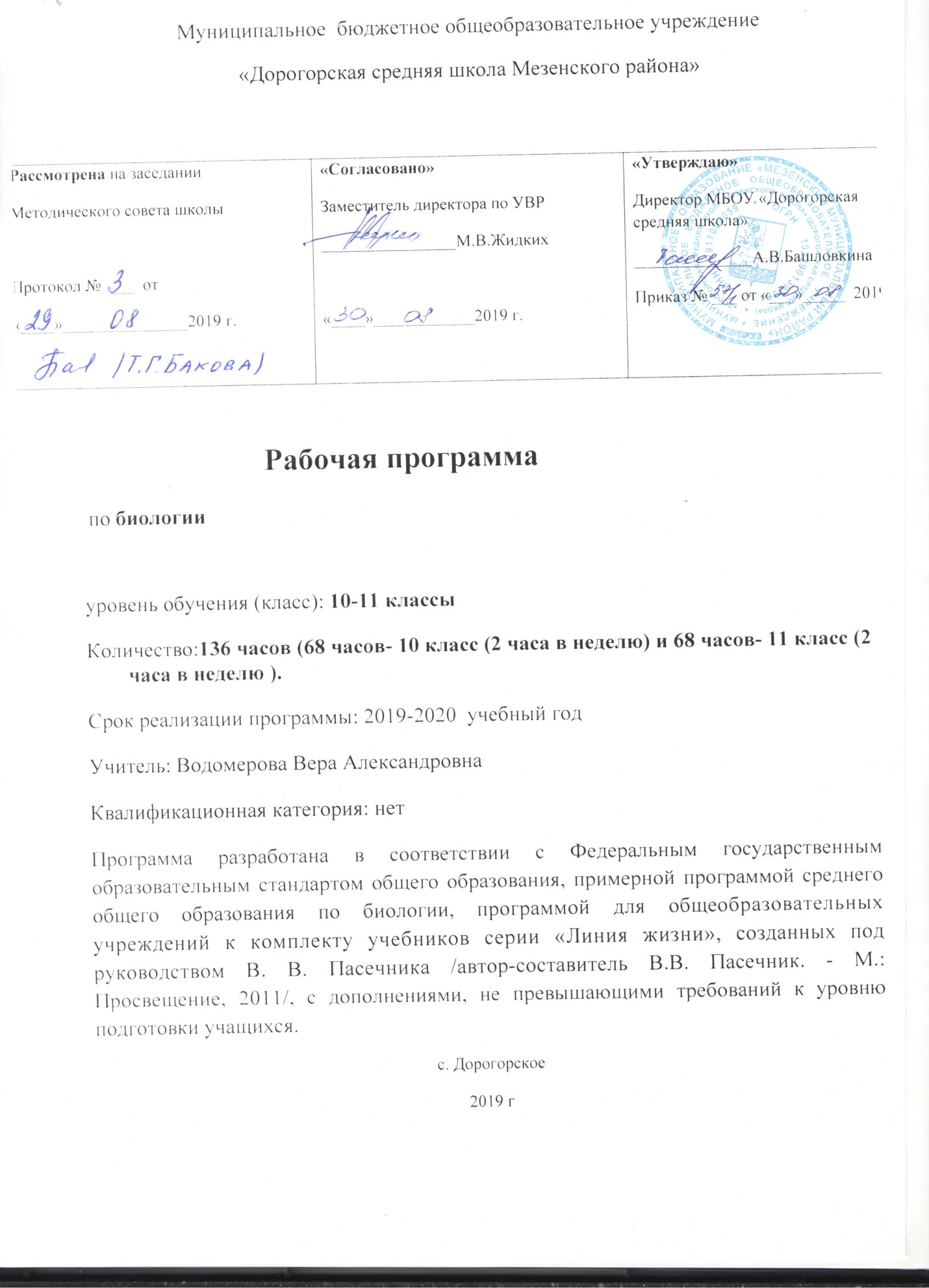                                             ПОЯСНИТЕЛЬНАЯ  ЗАПИСКА.       Рабочая программа по биологии для 10, 11 классов разработана в соответствие с Федеральным государственным образовательным стандартом общего образования, примерной программой основного общего образования по биологии, программой для общеобразовательных учреждений к комплекту учебников серии «Линия жизни», созданных под руководством В.В.Пасечника / автор- составитель В.В.Пасечник, «Дрофа», 2016/, с дополнениями, не превышающими требований к уровню подготовки учащихся. Основными целями изучения биологии в средней школе являются: формирование первоначальных систематизированных представлений о биологических объектах, процессах, явлениях, закономерностях, об основных биологических теориях (клеточной, эволюционной теории Ч. Дарвина), элементарных представлений наследственности и изменчивости (ген, хромосома, мутация, наследственные заболевания, наследственная и не наследственная изменчивости, гаметы), об экосистемной организации жизни; овладение биологическими понятиями; приобретение опыта использования методов биологической науки для изучения живых организмов и человека: наблюдения за живыми объектами, собственным организмом, описание биологических объектов и процессов; проведение несложных биологических экспериментов с использованием аналоговых и цифровых биологических приборов и инструментов; освоение приёмов оказания первой помощи, рациональной организации труда и отдыха, выращивания и размножения культурных растений и домашних животных, ухода за ними ; проведение наблюдений за состоянием собственного организма; формирование основ экологической грамотности: способности оценивать последствия деятельности человека в природе, влияние факторов риска на здоровье человека, выбирать целевые и смысловые установки в своих действиях и поступках по отношению к живой природе, здоровью своему и окружающих; осознание необходимости сохранения биоразнообразия и природных местообитаний;                                                                                      -овладение приёмами работы с информацией биологического содержания, представленной в разной форме(в виде текста, таблиц, схем, фотографий и др.);                                                                                                                              -создание основы для формирования интереса к дальнейшему расширению и углублению биологических знаний и выбора биологии как профильного предмета на ступени полного среднего образования, а в дальнейшем и в качестве сферы своей профессиональной деятельности.                                                                                                                                       Построение учебного содержания курса осуществляется последовательно от общего к частному с учётом реализации внутрипредметных и метапредметных связей. В основу положено взаимодействие научного, гуманистического, аксиологического, культурологического, личностно-деятельностного, историко-проблемного, интегративного, компетентностного подходов.                                                                          Содержание курса направлено на формирование универсальных учебных действий, обеспечивающих развитие познавательных и коммуникативных качеств личности. Обучающиеся включаются в проектную и исследовательскую деятельность, основу которой составляют такие учебные действия, как умение видеть проблемы, ставить вопросы, классифицировать, наблюдать, проводить эксперименты, делать выводы, объяснять, доказывать, защищать свои идеи, давать определения понятиям, структуировать материали и др. Обучающиеся включаются в коммуникативную учебную деятельность, где преобладают такие её виды, как умение полно и точно выражать свои мысли, аргументировать свою точку зрения, работать в группе, представлять и сообщать информацию в устной и письменной форме, вступать в диалог и т. д.                       Согласно действующему Базисному учебному плану рабочая программа для 10 класса предусматривает обучение биологии 2 часа в неделю, всего 68 часов в 2019-2020 учебном году, для 11 класса- 2 часа в неделю, всего 68 часов в 2019-2020 учебном году.УЧЕБНО-ТЕМАТИЧЕСКОЕ ПЛАНИРОВАНИЕ  В 10 КЛАССЕ.     КАЛЕНДАРНО-ТЕМАТИЧЕСКОЕ  ПЛАНИРОВАНИЕ  В 10 КЛАССЕ.           УЧЕБНО-ТЕМАТИЧЕСКОЕ  ПЛАНИРОВАНИЕ  В 11 КЛАССЕ.           КАЛЕНДАРНО-ТЕМАТИЧЕСКОЕ  ПЛАНИРОВАНИЕ  В 11 КЛАССЕ.ПЛАНИРУЕМЫЕ РЕЗУЛЬТАТЫ ОСВОЕНИЯ УЧЕБНОГО ПРЕДМЕТА.Личностные результаты: — Развитие и формирование интереса к изучению природы; — развитие интеллектуальных и творческих способностей; — воспитание бережного отношения к природе, формирование экологического сознания; — признание высокой ценности жизни, здоровья своего и других людей; — развитие мотивации к получению новых знаний. Метапредметные результаты: Учащиеся должны уметь: — давать характеристику методов изучения биологических объектов; — наблюдать и описывать различных представителей животного мира; — находить в различных источниках необходимую информацию о животных; — избирательно относиться к биологической информации, содержащейся в средствах массовой информации; — сравнивать животных изученных таксономических групп между собой; — использовать индуктивный и дедуктивный подходы при изучении крупных таксонов; — выявлять признаки сходства и различия в строении, образе жизни и поведении животных; — обобщать и делать выводы по изученному материалу; — работать с дополнительными источниками информации, использовать для поиска информации возможности Интернета;— представлять изученный материал, используя возможности компьютерных технологий. Предметные результаты: знать /понимать: • основные положения биологических теорий (клеточная, эволюционная теория Ч. Дарвина); • учение В.И. Вернадского о биосфере; • сущность законов Г. Менделя, закономерностей изменчивости; • строение биологических объектов: клетки; генов и хромосом; вида и экосистем (структура); • сущность биологических процессов: размножение, оплодотворение, действие искусственного и естественного отбора, формирование приспособленности, образование видов, круговорот веществ и превращения энергии в экосистемах и биосфере; • вклад выдающихся ученых в развитие биологической науки; • биологическую терминологию и символику; уметь: • объяснять: роль биологии в формировании научного мировоззрения; вклад биологических теорий в формирование современной естественнонаучной картины мира; единство живой и неживой природы, родство живых организмов; отрицательное влияние алкоголя, никотина, наркотических веществ на развитие зародыша человека; влияние мутагенов на организм человека, экологических факторов на организмы; взаимосвязи организмов и окружающей среды; причины эволюции, изменяемости видов, нарушений развития организмов, наследственных заболеваний, мутаций, устойчивости и смены экосистем; необходимости сохранения многообразия видов; • решать элементарные биологические задачи; составлять элементарные схемы скрещивания и схемы переноса веществ и энергии в экосистемах (цепи питания); • описывать особей видов по морфологическому критерию; • выявлять приспособления организмов к среде обитания, источники мутагенов в окружающей среде (косвенно), антропогенные изменения в экосистемах своей местности; • сравнивать: биологические объекты (химический состав тел живой и неживой природы, зародыши человека и других млекопитающих, природные экосистемы и агроэкосистемы своей местности), процессы (естественный и искусственный отбор, половое и бесполое размножение) и делать выводы на основе сравнения; • анализировать и оценивать различные гипотезы сущности жизни, происхождения жизни и человека, глобальные экологические проблемы и пути их решения, последствия собственной деятельности в окружающей среде; • изучать изменения в экосистемах на биологических моделях;• находить информацию о биологических объектах в различных источниках (учебных текстах, справочниках, научно-популярных изданиях, компьютерных базах данных, ресурсах Интернет) и критически ее оценивать; • использовать приобретенные знания и умения в практической деятельности и повседневной жизни для: соблюдения мер профилактики отравлений, вирусных и других заболеваний, стрессов, вредных привычек (курение, алкоголизм, наркомания); правил поведения в природной среде; оказания первой помощи при простудных и других заболеваниях, отравлении пищевыми продуктами; оценки этических аспектов некоторых исследований в области биотехнологии (клонирование, искусственное оплодотворение). №№№           Тема           Тема           Тема           Тема           Тема           Тема           Тема           Тема           ТемаВсего часовВсего часовВсего часовВсего часовВсего часовВсего часовВсего часовВсего часовВсего часовВсего часовВсего часов                      Из них                                                                                                                                Из них                                                                                                                                Из них                                                                                                                                Из них                                                                                                                                Из них                                                                                                                                Из них                                                                                                                                Из них                                                                                                                                Из них                                                                                                                                Из них                                                                                                                                Из них                                                                                                                                Из них                                                                                                                                Из них                                                                                                                                Из них                                                                                                                                Из них                                                                                                                                Из них                                                                                                          №№№           Тема           Тема           Тема           Тема           Тема           Тема           Тема           Тема           ТемаФедер.комп.Федер.комп.Федер.комп.Федер.комп.Федер.комп.Федер.комп.Комп. ОУКомп. ОУКомп. ОУКомп. ОУКомп. ОУКонтр. работыКонтр. работыЛабор. работыЛабор. работыЛабор. работыЛабор. работыЛабор. работыЛабор. работыР/СР/СР/СР/СР/СР/СР/СРаздел 1. Введение.Раздел 1. Введение.Раздел 1. Введение.Раздел 1. Введение.Раздел 1. Введение.Раздел 1. Введение.Раздел 1. Введение.Раздел 1. Введение.Раздел 1. Введение.555555111111111111111.1.1.Введение.Введение.Введение.Введение.Введение.Введение.Введение.Введение.Введение.1111112.2.2.Краткая история развития биологии.Краткая история развития биологии.Краткая история развития биологии.Краткая история развития биологии.Краткая история развития биологии.Краткая история развития биологии.Краткая история развития биологии.Краткая история развития биологии.Краткая история развития биологии.1111112.2.2.Методы исследования в биологии.Методы исследования в биологии.Методы исследования в биологии.Методы исследования в биологии.Методы исследования в биологии.Методы исследования в биологии.Методы исследования в биологии.Методы исследования в биологии.Методы исследования в биологии.1111113.3.3.Сущность жизни и свойства живого.Сущность жизни и свойства живого.Сущность жизни и свойства живого.Сущность жизни и свойства живого.Сущность жизни и свойства живого.Сущность жизни и свойства живого.Сущность жизни и свойства живого.Сущность жизни и свойства живого.Сущность жизни и свойства живого.11111111111114.4.4.Уровни организации живой материи.Уровни организации живой материи.Уровни организации живой материи.Уровни организации живой материи.Уровни организации живой материи.Уровни организации живой материи.Уровни организации живой материи.Уровни организации живой материи.Уровни организации живой материи.11111111111УУД:Познавательные. Знать содержание  биологических теорий. Уметь работать с разными источниками биологической информации.Регулятивные. Умение пользоваться биологической терминологией и символикой.Коммуникативные. Совместно анализировать полученные результаты.УУД:Познавательные. Знать содержание  биологических теорий. Уметь работать с разными источниками биологической информации.Регулятивные. Умение пользоваться биологической терминологией и символикой.Коммуникативные. Совместно анализировать полученные результаты.УУД:Познавательные. Знать содержание  биологических теорий. Уметь работать с разными источниками биологической информации.Регулятивные. Умение пользоваться биологической терминологией и символикой.Коммуникативные. Совместно анализировать полученные результаты.УУД:Познавательные. Знать содержание  биологических теорий. Уметь работать с разными источниками биологической информации.Регулятивные. Умение пользоваться биологической терминологией и символикой.Коммуникативные. Совместно анализировать полученные результаты.УУД:Познавательные. Знать содержание  биологических теорий. Уметь работать с разными источниками биологической информации.Регулятивные. Умение пользоваться биологической терминологией и символикой.Коммуникативные. Совместно анализировать полученные результаты.УУД:Познавательные. Знать содержание  биологических теорий. Уметь работать с разными источниками биологической информации.Регулятивные. Умение пользоваться биологической терминологией и символикой.Коммуникативные. Совместно анализировать полученные результаты.УУД:Познавательные. Знать содержание  биологических теорий. Уметь работать с разными источниками биологической информации.Регулятивные. Умение пользоваться биологической терминологией и символикой.Коммуникативные. Совместно анализировать полученные результаты.УУД:Познавательные. Знать содержание  биологических теорий. Уметь работать с разными источниками биологической информации.Регулятивные. Умение пользоваться биологической терминологией и символикой.Коммуникативные. Совместно анализировать полученные результаты.УУД:Познавательные. Знать содержание  биологических теорий. Уметь работать с разными источниками биологической информации.Регулятивные. Умение пользоваться биологической терминологией и символикой.Коммуникативные. Совместно анализировать полученные результаты.УУД:Познавательные. Знать содержание  биологических теорий. Уметь работать с разными источниками биологической информации.Регулятивные. Умение пользоваться биологической терминологией и символикой.Коммуникативные. Совместно анализировать полученные результаты.УУД:Познавательные. Знать содержание  биологических теорий. Уметь работать с разными источниками биологической информации.Регулятивные. Умение пользоваться биологической терминологией и символикой.Коммуникативные. Совместно анализировать полученные результаты.УУД:Познавательные. Знать содержание  биологических теорий. Уметь работать с разными источниками биологической информации.Регулятивные. Умение пользоваться биологической терминологией и символикой.Коммуникативные. Совместно анализировать полученные результаты.УУД:Познавательные. Знать содержание  биологических теорий. Уметь работать с разными источниками биологической информации.Регулятивные. Умение пользоваться биологической терминологией и символикой.Коммуникативные. Совместно анализировать полученные результаты.УУД:Познавательные. Знать содержание  биологических теорий. Уметь работать с разными источниками биологической информации.Регулятивные. Умение пользоваться биологической терминологией и символикой.Коммуникативные. Совместно анализировать полученные результаты.УУД:Познавательные. Знать содержание  биологических теорий. Уметь работать с разными источниками биологической информации.Регулятивные. Умение пользоваться биологической терминологией и символикой.Коммуникативные. Совместно анализировать полученные результаты.УУД:Познавательные. Знать содержание  биологических теорий. Уметь работать с разными источниками биологической информации.Регулятивные. Умение пользоваться биологической терминологией и символикой.Коммуникативные. Совместно анализировать полученные результаты.УУД:Познавательные. Знать содержание  биологических теорий. Уметь работать с разными источниками биологической информации.Регулятивные. Умение пользоваться биологической терминологией и символикой.Коммуникативные. Совместно анализировать полученные результаты.УУД:Познавательные. Знать содержание  биологических теорий. Уметь работать с разными источниками биологической информации.Регулятивные. Умение пользоваться биологической терминологией и символикой.Коммуникативные. Совместно анализировать полученные результаты.УУД:Познавательные. Знать содержание  биологических теорий. Уметь работать с разными источниками биологической информации.Регулятивные. Умение пользоваться биологической терминологией и символикой.Коммуникативные. Совместно анализировать полученные результаты.УУД:Познавательные. Знать содержание  биологических теорий. Уметь работать с разными источниками биологической информации.Регулятивные. Умение пользоваться биологической терминологией и символикой.Коммуникативные. Совместно анализировать полученные результаты.УУД:Познавательные. Знать содержание  биологических теорий. Уметь работать с разными источниками биологической информации.Регулятивные. Умение пользоваться биологической терминологией и символикой.Коммуникативные. Совместно анализировать полученные результаты.УУД:Познавательные. Знать содержание  биологических теорий. Уметь работать с разными источниками биологической информации.Регулятивные. Умение пользоваться биологической терминологией и символикой.Коммуникативные. Совместно анализировать полученные результаты.УУД:Познавательные. Знать содержание  биологических теорий. Уметь работать с разными источниками биологической информации.Регулятивные. Умение пользоваться биологической терминологией и символикой.Коммуникативные. Совместно анализировать полученные результаты.УУД:Познавательные. Знать содержание  биологических теорий. Уметь работать с разными источниками биологической информации.Регулятивные. Умение пользоваться биологической терминологией и символикой.Коммуникативные. Совместно анализировать полученные результаты.УУД:Познавательные. Знать содержание  биологических теорий. Уметь работать с разными источниками биологической информации.Регулятивные. Умение пользоваться биологической терминологией и символикой.Коммуникативные. Совместно анализировать полученные результаты.УУД:Познавательные. Знать содержание  биологических теорий. Уметь работать с разными источниками биологической информации.Регулятивные. Умение пользоваться биологической терминологией и символикой.Коммуникативные. Совместно анализировать полученные результаты.УУД:Познавательные. Знать содержание  биологических теорий. Уметь работать с разными источниками биологической информации.Регулятивные. Умение пользоваться биологической терминологией и символикой.Коммуникативные. Совместно анализировать полученные результаты.УУД:Познавательные. Знать содержание  биологических теорий. Уметь работать с разными источниками биологической информации.Регулятивные. Умение пользоваться биологической терминологией и символикой.Коммуникативные. Совместно анализировать полученные результаты.УУД:Познавательные. Знать содержание  биологических теорий. Уметь работать с разными источниками биологической информации.Регулятивные. Умение пользоваться биологической терминологией и символикой.Коммуникативные. Совместно анализировать полученные результаты.УУД:Познавательные. Знать содержание  биологических теорий. Уметь работать с разными источниками биологической информации.Регулятивные. Умение пользоваться биологической терминологией и символикой.Коммуникативные. Совместно анализировать полученные результаты.УУД:Познавательные. Знать содержание  биологических теорий. Уметь работать с разными источниками биологической информации.Регулятивные. Умение пользоваться биологической терминологией и символикой.Коммуникативные. Совместно анализировать полученные результаты.УУД:Познавательные. Знать содержание  биологических теорий. Уметь работать с разными источниками биологической информации.Регулятивные. Умение пользоваться биологической терминологией и символикой.Коммуникативные. Совместно анализировать полученные результаты.УУД:Познавательные. Знать содержание  биологических теорий. Уметь работать с разными источниками биологической информации.Регулятивные. Умение пользоваться биологической терминологией и символикой.Коммуникативные. Совместно анализировать полученные результаты.УУД:Познавательные. Знать содержание  биологических теорий. Уметь работать с разными источниками биологической информации.Регулятивные. Умение пользоваться биологической терминологией и символикой.Коммуникативные. Совместно анализировать полученные результаты.УУД:Познавательные. Знать содержание  биологических теорий. Уметь работать с разными источниками биологической информации.Регулятивные. Умение пользоваться биологической терминологией и символикой.Коммуникативные. Совместно анализировать полученные результаты.УУД:Познавательные. Знать содержание  биологических теорий. Уметь работать с разными источниками биологической информации.Регулятивные. Умение пользоваться биологической терминологией и символикой.Коммуникативные. Совместно анализировать полученные результаты.УУД:Познавательные. Знать содержание  биологических теорий. Уметь работать с разными источниками биологической информации.Регулятивные. Умение пользоваться биологической терминологией и символикой.Коммуникативные. Совместно анализировать полученные результаты.УУД:Познавательные. Знать содержание  биологических теорий. Уметь работать с разными источниками биологической информации.Регулятивные. Умение пользоваться биологической терминологией и символикой.Коммуникативные. Совместно анализировать полученные результаты.  Раздел 2. Клетка.  Раздел 2. Клетка.  Раздел 2. Клетка.  Раздел 2. Клетка.  Раздел 2. Клетка.  Раздел 2. Клетка.33333333333333777777777333888888666661.1.Методы цитологии. Клеточная теория.Методы цитологии. Клеточная теория.Методы цитологии. Клеточная теория.Методы цитологии. Клеточная теория.Методы цитологии. Клеточная теория.Методы цитологии. Клеточная теория.11111111111112.2.Особенности химического состава клетки.Особенности химического состава клетки.Особенности химического состава клетки.Особенности химического состава клетки.Особенности химического состава клетки.Особенности химического состава клетки.11111111111111113.3.Вода и её роль в жизнедеятельности клетки.Вода и её роль в жизнедеятельности клетки.Вода и её роль в жизнедеятельности клетки.Вода и её роль в жизнедеятельности клетки.Вода и её роль в жизнедеятельности клетки.Вода и её роль в жизнедеятельности клетки.1111111111111111111114.4.Минеральные вещества и их роль в клетке.Минеральные вещества и их роль в клетке.Минеральные вещества и их роль в клетке.Минеральные вещества и их роль в клетке.Минеральные вещества и их роль в клетке.Минеральные вещества и их роль в клетке.1111111111111111111111111115.5.\Углеводы и их роль в жизнедеятельности клетки.\Углеводы и их роль в жизнедеятельности клетки.\Углеводы и их роль в жизнедеятельности клетки.\Углеводы и их роль в жизнедеятельности клетки.\Углеводы и их роль в жизнедеятельности клетки.\Углеводы и их роль в жизнедеятельности клетки.11111111111111116.6.Липиды и их роль в жизнедеятельности клетки.Липиды и их роль в жизнедеятельности клетки.Липиды и их роль в жизнедеятельности клетки.Липиды и их роль в жизнедеятельности клетки.Липиды и их роль в жизнедеятельности клетки.Липиды и их роль в жизнедеятельности клетки.11111111111111117.7.Строение и функции белков.Строение и функции белков.Строение и функции белков.Строение и функции белков.Строение и функции белков.Строение и функции белков.11111111111111111111118.8.Нуклеиновые кислоты и их роль в жизнедеятельности клетки.Нуклеиновые кислоты и их роль в жизнедеятельности клетки.Нуклеиновые кислоты и их роль в жизнедеятельности клетки.Нуклеиновые кислоты и их роль в жизнедеятельности клетки.Нуклеиновые кислоты и их роль в жизнедеятельности клетки.Нуклеиновые кислоты и их роль в жизнедеятельности клетки.222222211111111111111111АТФ и другие органические соединения.АТФ и другие органические соединения.9.9.9.9.Строение клетки. Клеточная мембрана. Ядро.Строение клетки. Клеточная мембрана. Ядро.11111110.10.10.10.Строение клетки. Цитоплазма. Клеточный центр. Рибосомы.Строение клетки. Цитоплазма. Клеточный центр. Рибосомы.11111111.11.11.11.Строение клетки. ЭПС. Комплекс Гольджи. Лизосомы. Клеточные включения.Строение клетки. ЭПС. Комплекс Гольджи. Лизосомы. Клеточные включения.11111112.12.12.12.Строение клетки. Митохондрии. Пластиды. Органоиды движения.Строение клетки. Митохондрии. Пластиды. Органоиды движения.11111113.13.13.13.Сходства и различия в строении прокариотических и эукариотических клеток.Сходства и различия в строении прокариотических и эукариотических клеток.222222111111111111114.14.14.14.Сходства и различия в строении клеток растений, животных и грибов.Сходства и различия в строении клеток растений, животных и грибов.222222111111111111115.15.15.15.Неклеточные формы жизни. Вирусы и бактериофаги.Неклеточные формы жизни. Вирусы и бактериофаги.22222211111111111116.16.16.16.Обмен веществ и энергии в клетке.Обмен веществ и энергии в клетке.11111117.17.17.17.Энергетический обмен в клетке.Энергетический обмен в клетке.22222211111118.18.18.18.Питание клетки.Питание клетки.11111119.19.19.19.Автотрофное питание. Фотосинтез.Автотрофное питание. Фотосинтез.11111120.20.20.20.Автотрофное питание. Хемосинтез.Автотрофное питание. Хемосинтез.11111121.21.21.21.Генетический код. Транскрипция. Синтез белков в клетке.Генетический код. Транскрипция. Синтез белков в клетке.11111122.22.22.22.Регуляция транскрипции и трансляции в клетке и организме.Регуляция транскрипции и трансляции в клетке и организме.11111123.23.23.23.Жизненный цикл в клетке.Жизненный цикл в клетке.11111124.24.24.24.Митоз. Амитоз.Митоз. Амитоз.22222211111125.25.25.25.Мейоз.Мейоз.33333311111111111                                                                     УУД.Познавательные. Знать, что изучает, цитология, какое строение имеют клетки, изучить, что такое генетический код, какое строение имеют вирусы, в чём их особенность.Регулятивные. Уметь сравнивать клетки прокариотов и эукариотов, процессы ассимиляции и диссимиляции, фотосинтез и хемосинтез, митоз и мейоз.Коммуникативные. Уметь работать группами, обмениваться мнениями, делать совместные выводы, подводить итоги.                                                                     УУД.Познавательные. Знать, что изучает, цитология, какое строение имеют клетки, изучить, что такое генетический код, какое строение имеют вирусы, в чём их особенность.Регулятивные. Уметь сравнивать клетки прокариотов и эукариотов, процессы ассимиляции и диссимиляции, фотосинтез и хемосинтез, митоз и мейоз.Коммуникативные. Уметь работать группами, обмениваться мнениями, делать совместные выводы, подводить итоги.                                                                     УУД.Познавательные. Знать, что изучает, цитология, какое строение имеют клетки, изучить, что такое генетический код, какое строение имеют вирусы, в чём их особенность.Регулятивные. Уметь сравнивать клетки прокариотов и эукариотов, процессы ассимиляции и диссимиляции, фотосинтез и хемосинтез, митоз и мейоз.Коммуникативные. Уметь работать группами, обмениваться мнениями, делать совместные выводы, подводить итоги.                                                                     УУД.Познавательные. Знать, что изучает, цитология, какое строение имеют клетки, изучить, что такое генетический код, какое строение имеют вирусы, в чём их особенность.Регулятивные. Уметь сравнивать клетки прокариотов и эукариотов, процессы ассимиляции и диссимиляции, фотосинтез и хемосинтез, митоз и мейоз.Коммуникативные. Уметь работать группами, обмениваться мнениями, делать совместные выводы, подводить итоги.                                                                     УУД.Познавательные. Знать, что изучает, цитология, какое строение имеют клетки, изучить, что такое генетический код, какое строение имеют вирусы, в чём их особенность.Регулятивные. Уметь сравнивать клетки прокариотов и эукариотов, процессы ассимиляции и диссимиляции, фотосинтез и хемосинтез, митоз и мейоз.Коммуникативные. Уметь работать группами, обмениваться мнениями, делать совместные выводы, подводить итоги.                                                                     УУД.Познавательные. Знать, что изучает, цитология, какое строение имеют клетки, изучить, что такое генетический код, какое строение имеют вирусы, в чём их особенность.Регулятивные. Уметь сравнивать клетки прокариотов и эукариотов, процессы ассимиляции и диссимиляции, фотосинтез и хемосинтез, митоз и мейоз.Коммуникативные. Уметь работать группами, обмениваться мнениями, делать совместные выводы, подводить итоги.                                                                     УУД.Познавательные. Знать, что изучает, цитология, какое строение имеют клетки, изучить, что такое генетический код, какое строение имеют вирусы, в чём их особенность.Регулятивные. Уметь сравнивать клетки прокариотов и эукариотов, процессы ассимиляции и диссимиляции, фотосинтез и хемосинтез, митоз и мейоз.Коммуникативные. Уметь работать группами, обмениваться мнениями, делать совместные выводы, подводить итоги.                                                                     УУД.Познавательные. Знать, что изучает, цитология, какое строение имеют клетки, изучить, что такое генетический код, какое строение имеют вирусы, в чём их особенность.Регулятивные. Уметь сравнивать клетки прокариотов и эукариотов, процессы ассимиляции и диссимиляции, фотосинтез и хемосинтез, митоз и мейоз.Коммуникативные. Уметь работать группами, обмениваться мнениями, делать совместные выводы, подводить итоги.                                                                     УУД.Познавательные. Знать, что изучает, цитология, какое строение имеют клетки, изучить, что такое генетический код, какое строение имеют вирусы, в чём их особенность.Регулятивные. Уметь сравнивать клетки прокариотов и эукариотов, процессы ассимиляции и диссимиляции, фотосинтез и хемосинтез, митоз и мейоз.Коммуникативные. Уметь работать группами, обмениваться мнениями, делать совместные выводы, подводить итоги.                                                                     УУД.Познавательные. Знать, что изучает, цитология, какое строение имеют клетки, изучить, что такое генетический код, какое строение имеют вирусы, в чём их особенность.Регулятивные. Уметь сравнивать клетки прокариотов и эукариотов, процессы ассимиляции и диссимиляции, фотосинтез и хемосинтез, митоз и мейоз.Коммуникативные. Уметь работать группами, обмениваться мнениями, делать совместные выводы, подводить итоги.                                                                     УУД.Познавательные. Знать, что изучает, цитология, какое строение имеют клетки, изучить, что такое генетический код, какое строение имеют вирусы, в чём их особенность.Регулятивные. Уметь сравнивать клетки прокариотов и эукариотов, процессы ассимиляции и диссимиляции, фотосинтез и хемосинтез, митоз и мейоз.Коммуникативные. Уметь работать группами, обмениваться мнениями, делать совместные выводы, подводить итоги.                                                                     УУД.Познавательные. Знать, что изучает, цитология, какое строение имеют клетки, изучить, что такое генетический код, какое строение имеют вирусы, в чём их особенность.Регулятивные. Уметь сравнивать клетки прокариотов и эукариотов, процессы ассимиляции и диссимиляции, фотосинтез и хемосинтез, митоз и мейоз.Коммуникативные. Уметь работать группами, обмениваться мнениями, делать совместные выводы, подводить итоги.                                                                     УУД.Познавательные. Знать, что изучает, цитология, какое строение имеют клетки, изучить, что такое генетический код, какое строение имеют вирусы, в чём их особенность.Регулятивные. Уметь сравнивать клетки прокариотов и эукариотов, процессы ассимиляции и диссимиляции, фотосинтез и хемосинтез, митоз и мейоз.Коммуникативные. Уметь работать группами, обмениваться мнениями, делать совместные выводы, подводить итоги.                                                                     УУД.Познавательные. Знать, что изучает, цитология, какое строение имеют клетки, изучить, что такое генетический код, какое строение имеют вирусы, в чём их особенность.Регулятивные. Уметь сравнивать клетки прокариотов и эукариотов, процессы ассимиляции и диссимиляции, фотосинтез и хемосинтез, митоз и мейоз.Коммуникативные. Уметь работать группами, обмениваться мнениями, делать совместные выводы, подводить итоги.                                                                     УУД.Познавательные. Знать, что изучает, цитология, какое строение имеют клетки, изучить, что такое генетический код, какое строение имеют вирусы, в чём их особенность.Регулятивные. Уметь сравнивать клетки прокариотов и эукариотов, процессы ассимиляции и диссимиляции, фотосинтез и хемосинтез, митоз и мейоз.Коммуникативные. Уметь работать группами, обмениваться мнениями, делать совместные выводы, подводить итоги.                                                                     УУД.Познавательные. Знать, что изучает, цитология, какое строение имеют клетки, изучить, что такое генетический код, какое строение имеют вирусы, в чём их особенность.Регулятивные. Уметь сравнивать клетки прокариотов и эукариотов, процессы ассимиляции и диссимиляции, фотосинтез и хемосинтез, митоз и мейоз.Коммуникативные. Уметь работать группами, обмениваться мнениями, делать совместные выводы, подводить итоги.                                                                     УУД.Познавательные. Знать, что изучает, цитология, какое строение имеют клетки, изучить, что такое генетический код, какое строение имеют вирусы, в чём их особенность.Регулятивные. Уметь сравнивать клетки прокариотов и эукариотов, процессы ассимиляции и диссимиляции, фотосинтез и хемосинтез, митоз и мейоз.Коммуникативные. Уметь работать группами, обмениваться мнениями, делать совместные выводы, подводить итоги.                                                                     УУД.Познавательные. Знать, что изучает, цитология, какое строение имеют клетки, изучить, что такое генетический код, какое строение имеют вирусы, в чём их особенность.Регулятивные. Уметь сравнивать клетки прокариотов и эукариотов, процессы ассимиляции и диссимиляции, фотосинтез и хемосинтез, митоз и мейоз.Коммуникативные. Уметь работать группами, обмениваться мнениями, делать совместные выводы, подводить итоги.                                                                     УУД.Познавательные. Знать, что изучает, цитология, какое строение имеют клетки, изучить, что такое генетический код, какое строение имеют вирусы, в чём их особенность.Регулятивные. Уметь сравнивать клетки прокариотов и эукариотов, процессы ассимиляции и диссимиляции, фотосинтез и хемосинтез, митоз и мейоз.Коммуникативные. Уметь работать группами, обмениваться мнениями, делать совместные выводы, подводить итоги.                                                                     УУД.Познавательные. Знать, что изучает, цитология, какое строение имеют клетки, изучить, что такое генетический код, какое строение имеют вирусы, в чём их особенность.Регулятивные. Уметь сравнивать клетки прокариотов и эукариотов, процессы ассимиляции и диссимиляции, фотосинтез и хемосинтез, митоз и мейоз.Коммуникативные. Уметь работать группами, обмениваться мнениями, делать совместные выводы, подводить итоги.                                                                     УУД.Познавательные. Знать, что изучает, цитология, какое строение имеют клетки, изучить, что такое генетический код, какое строение имеют вирусы, в чём их особенность.Регулятивные. Уметь сравнивать клетки прокариотов и эукариотов, процессы ассимиляции и диссимиляции, фотосинтез и хемосинтез, митоз и мейоз.Коммуникативные. Уметь работать группами, обмениваться мнениями, делать совместные выводы, подводить итоги.                                                                     УУД.Познавательные. Знать, что изучает, цитология, какое строение имеют клетки, изучить, что такое генетический код, какое строение имеют вирусы, в чём их особенность.Регулятивные. Уметь сравнивать клетки прокариотов и эукариотов, процессы ассимиляции и диссимиляции, фотосинтез и хемосинтез, митоз и мейоз.Коммуникативные. Уметь работать группами, обмениваться мнениями, делать совместные выводы, подводить итоги.                                                                     УУД.Познавательные. Знать, что изучает, цитология, какое строение имеют клетки, изучить, что такое генетический код, какое строение имеют вирусы, в чём их особенность.Регулятивные. Уметь сравнивать клетки прокариотов и эукариотов, процессы ассимиляции и диссимиляции, фотосинтез и хемосинтез, митоз и мейоз.Коммуникативные. Уметь работать группами, обмениваться мнениями, делать совместные выводы, подводить итоги.                                                                     УУД.Познавательные. Знать, что изучает, цитология, какое строение имеют клетки, изучить, что такое генетический код, какое строение имеют вирусы, в чём их особенность.Регулятивные. Уметь сравнивать клетки прокариотов и эукариотов, процессы ассимиляции и диссимиляции, фотосинтез и хемосинтез, митоз и мейоз.Коммуникативные. Уметь работать группами, обмениваться мнениями, делать совместные выводы, подводить итоги.                                                                     УУД.Познавательные. Знать, что изучает, цитология, какое строение имеют клетки, изучить, что такое генетический код, какое строение имеют вирусы, в чём их особенность.Регулятивные. Уметь сравнивать клетки прокариотов и эукариотов, процессы ассимиляции и диссимиляции, фотосинтез и хемосинтез, митоз и мейоз.Коммуникативные. Уметь работать группами, обмениваться мнениями, делать совместные выводы, подводить итоги.                                                                     УУД.Познавательные. Знать, что изучает, цитология, какое строение имеют клетки, изучить, что такое генетический код, какое строение имеют вирусы, в чём их особенность.Регулятивные. Уметь сравнивать клетки прокариотов и эукариотов, процессы ассимиляции и диссимиляции, фотосинтез и хемосинтез, митоз и мейоз.Коммуникативные. Уметь работать группами, обмениваться мнениями, делать совместные выводы, подводить итоги.                                                                     УУД.Познавательные. Знать, что изучает, цитология, какое строение имеют клетки, изучить, что такое генетический код, какое строение имеют вирусы, в чём их особенность.Регулятивные. Уметь сравнивать клетки прокариотов и эукариотов, процессы ассимиляции и диссимиляции, фотосинтез и хемосинтез, митоз и мейоз.Коммуникативные. Уметь работать группами, обмениваться мнениями, делать совместные выводы, подводить итоги.                                                                     УУД.Познавательные. Знать, что изучает, цитология, какое строение имеют клетки, изучить, что такое генетический код, какое строение имеют вирусы, в чём их особенность.Регулятивные. Уметь сравнивать клетки прокариотов и эукариотов, процессы ассимиляции и диссимиляции, фотосинтез и хемосинтез, митоз и мейоз.Коммуникативные. Уметь работать группами, обмениваться мнениями, делать совместные выводы, подводить итоги.                                                                     УУД.Познавательные. Знать, что изучает, цитология, какое строение имеют клетки, изучить, что такое генетический код, какое строение имеют вирусы, в чём их особенность.Регулятивные. Уметь сравнивать клетки прокариотов и эукариотов, процессы ассимиляции и диссимиляции, фотосинтез и хемосинтез, митоз и мейоз.Коммуникативные. Уметь работать группами, обмениваться мнениями, делать совместные выводы, подводить итоги.                                                                     УУД.Познавательные. Знать, что изучает, цитология, какое строение имеют клетки, изучить, что такое генетический код, какое строение имеют вирусы, в чём их особенность.Регулятивные. Уметь сравнивать клетки прокариотов и эукариотов, процессы ассимиляции и диссимиляции, фотосинтез и хемосинтез, митоз и мейоз.Коммуникативные. Уметь работать группами, обмениваться мнениями, делать совместные выводы, подводить итоги.                                                                     УУД.Познавательные. Знать, что изучает, цитология, какое строение имеют клетки, изучить, что такое генетический код, какое строение имеют вирусы, в чём их особенность.Регулятивные. Уметь сравнивать клетки прокариотов и эукариотов, процессы ассимиляции и диссимиляции, фотосинтез и хемосинтез, митоз и мейоз.Коммуникативные. Уметь работать группами, обмениваться мнениями, делать совместные выводы, подводить итоги.                                                                     УУД.Познавательные. Знать, что изучает, цитология, какое строение имеют клетки, изучить, что такое генетический код, какое строение имеют вирусы, в чём их особенность.Регулятивные. Уметь сравнивать клетки прокариотов и эукариотов, процессы ассимиляции и диссимиляции, фотосинтез и хемосинтез, митоз и мейоз.Коммуникативные. Уметь работать группами, обмениваться мнениями, делать совместные выводы, подводить итоги.                                                                     УУД.Познавательные. Знать, что изучает, цитология, какое строение имеют клетки, изучить, что такое генетический код, какое строение имеют вирусы, в чём их особенность.Регулятивные. Уметь сравнивать клетки прокариотов и эукариотов, процессы ассимиляции и диссимиляции, фотосинтез и хемосинтез, митоз и мейоз.Коммуникативные. Уметь работать группами, обмениваться мнениями, делать совместные выводы, подводить итоги.                                                                     УУД.Познавательные. Знать, что изучает, цитология, какое строение имеют клетки, изучить, что такое генетический код, какое строение имеют вирусы, в чём их особенность.Регулятивные. Уметь сравнивать клетки прокариотов и эукариотов, процессы ассимиляции и диссимиляции, фотосинтез и хемосинтез, митоз и мейоз.Коммуникативные. Уметь работать группами, обмениваться мнениями, делать совместные выводы, подводить итоги.                                                                     УУД.Познавательные. Знать, что изучает, цитология, какое строение имеют клетки, изучить, что такое генетический код, какое строение имеют вирусы, в чём их особенность.Регулятивные. Уметь сравнивать клетки прокариотов и эукариотов, процессы ассимиляции и диссимиляции, фотосинтез и хемосинтез, митоз и мейоз.Коммуникативные. Уметь работать группами, обмениваться мнениями, делать совместные выводы, подводить итоги.                                                                     УУД.Познавательные. Знать, что изучает, цитология, какое строение имеют клетки, изучить, что такое генетический код, какое строение имеют вирусы, в чём их особенность.Регулятивные. Уметь сравнивать клетки прокариотов и эукариотов, процессы ассимиляции и диссимиляции, фотосинтез и хемосинтез, митоз и мейоз.Коммуникативные. Уметь работать группами, обмениваться мнениями, делать совместные выводы, подводить итоги.                                                                     УУД.Познавательные. Знать, что изучает, цитология, какое строение имеют клетки, изучить, что такое генетический код, какое строение имеют вирусы, в чём их особенность.Регулятивные. Уметь сравнивать клетки прокариотов и эукариотов, процессы ассимиляции и диссимиляции, фотосинтез и хемосинтез, митоз и мейоз.Коммуникативные. Уметь работать группами, обмениваться мнениями, делать совместные выводы, подводить итоги.                                                                     УУД.Познавательные. Знать, что изучает, цитология, какое строение имеют клетки, изучить, что такое генетический код, какое строение имеют вирусы, в чём их особенность.Регулятивные. Уметь сравнивать клетки прокариотов и эукариотов, процессы ассимиляции и диссимиляции, фотосинтез и хемосинтез, митоз и мейоз.Коммуникативные. Уметь работать группами, обмениваться мнениями, делать совместные выводы, подводить итоги.Раздел 3. Размножение и индивидуальное развитие организмов.Раздел 3. Размножение и индивидуальное развитие организмов.Раздел 3. Размножение и индивидуальное развитие организмов.Раздел 3. Размножение и индивидуальное развитие организмов.Раздел 3. Размножение и индивидуальное развитие организмов.101010101033333111111111555555111111.1.1.Формы размножения организмов. Бесполое размножение.Формы размножения организмов. Бесполое размножение.Формы размножения организмов. Бесполое размножение.Формы размножения организмов. Бесполое размножение.Формы размножения организмов. Бесполое размножение.111112.2.2.Формы размножения организмов. Половое размножение.Формы размножения организмов. Половое размножение.Формы размножения организмов. Половое размножение.Формы размножения организмов. Половое размножение.Формы размножения организмов. Половое размножение.111113.3.3.Развитие половых клеток.Развитие половых клеток.Развитие половых клеток.Развитие половых клеток.Развитие половых клеток.222222222224.4.4.Оплодотворение.Оплодотворение.Оплодотворение.Оплодотворение.Оплодотворение.111115.5.5.Онтогенез- индивидуальное развитие организма.Онтогенез- индивидуальное развитие организма.Онтогенез- индивидуальное развитие организма.Онтогенез- индивидуальное развитие организма.Онтогенез- индивидуальное развитие организма.111116.6.6.Индивидуальное развитие. Эмбриональный период.Индивидуальное развитие. Эмбриональный период.Индивидуальное развитие. Эмбриональный период.Индивидуальное развитие. Эмбриональный период.Индивидуальное развитие. Эмбриональный период.222222222227.7.7.Индивидуальное развитие. Постэмбриональный период.Индивидуальное развитие. Постэмбриональный период.Индивидуальное развитие. Постэмбриональный период.Индивидуальное развитие. Постэмбриональный период.Индивидуальное развитие. Постэмбриональный период.2222211111111111111111111                                                                   УУД.Познавательные. Узнать, как размножаются различные виды живых организмов, какими способами делится клетка. Узнать, как формируются гаметы, и происходит оплодотворение, как развивается зародыш.Регулятивные. Уметь характеризовать процессы развития гамет, сравнивать бесполое и половое размножение, уметь характеризовать зародыш на разных стадиях развития.Коммуникативные. Уметь работать вместе и анализировать процесс.                                                                   УУД.Познавательные. Узнать, как размножаются различные виды живых организмов, какими способами делится клетка. Узнать, как формируются гаметы, и происходит оплодотворение, как развивается зародыш.Регулятивные. Уметь характеризовать процессы развития гамет, сравнивать бесполое и половое размножение, уметь характеризовать зародыш на разных стадиях развития.Коммуникативные. Уметь работать вместе и анализировать процесс.                                                                   УУД.Познавательные. Узнать, как размножаются различные виды живых организмов, какими способами делится клетка. Узнать, как формируются гаметы, и происходит оплодотворение, как развивается зародыш.Регулятивные. Уметь характеризовать процессы развития гамет, сравнивать бесполое и половое размножение, уметь характеризовать зародыш на разных стадиях развития.Коммуникативные. Уметь работать вместе и анализировать процесс.                                                                   УУД.Познавательные. Узнать, как размножаются различные виды живых организмов, какими способами делится клетка. Узнать, как формируются гаметы, и происходит оплодотворение, как развивается зародыш.Регулятивные. Уметь характеризовать процессы развития гамет, сравнивать бесполое и половое размножение, уметь характеризовать зародыш на разных стадиях развития.Коммуникативные. Уметь работать вместе и анализировать процесс.                                                                   УУД.Познавательные. Узнать, как размножаются различные виды живых организмов, какими способами делится клетка. Узнать, как формируются гаметы, и происходит оплодотворение, как развивается зародыш.Регулятивные. Уметь характеризовать процессы развития гамет, сравнивать бесполое и половое размножение, уметь характеризовать зародыш на разных стадиях развития.Коммуникативные. Уметь работать вместе и анализировать процесс.                                                                   УУД.Познавательные. Узнать, как размножаются различные виды живых организмов, какими способами делится клетка. Узнать, как формируются гаметы, и происходит оплодотворение, как развивается зародыш.Регулятивные. Уметь характеризовать процессы развития гамет, сравнивать бесполое и половое размножение, уметь характеризовать зародыш на разных стадиях развития.Коммуникативные. Уметь работать вместе и анализировать процесс.                                                                   УУД.Познавательные. Узнать, как размножаются различные виды живых организмов, какими способами делится клетка. Узнать, как формируются гаметы, и происходит оплодотворение, как развивается зародыш.Регулятивные. Уметь характеризовать процессы развития гамет, сравнивать бесполое и половое размножение, уметь характеризовать зародыш на разных стадиях развития.Коммуникативные. Уметь работать вместе и анализировать процесс.                                                                   УУД.Познавательные. Узнать, как размножаются различные виды живых организмов, какими способами делится клетка. Узнать, как формируются гаметы, и происходит оплодотворение, как развивается зародыш.Регулятивные. Уметь характеризовать процессы развития гамет, сравнивать бесполое и половое размножение, уметь характеризовать зародыш на разных стадиях развития.Коммуникативные. Уметь работать вместе и анализировать процесс.                                                                   УУД.Познавательные. Узнать, как размножаются различные виды живых организмов, какими способами делится клетка. Узнать, как формируются гаметы, и происходит оплодотворение, как развивается зародыш.Регулятивные. Уметь характеризовать процессы развития гамет, сравнивать бесполое и половое размножение, уметь характеризовать зародыш на разных стадиях развития.Коммуникативные. Уметь работать вместе и анализировать процесс.                                                                   УУД.Познавательные. Узнать, как размножаются различные виды живых организмов, какими способами делится клетка. Узнать, как формируются гаметы, и происходит оплодотворение, как развивается зародыш.Регулятивные. Уметь характеризовать процессы развития гамет, сравнивать бесполое и половое размножение, уметь характеризовать зародыш на разных стадиях развития.Коммуникативные. Уметь работать вместе и анализировать процесс.                                                                   УУД.Познавательные. Узнать, как размножаются различные виды живых организмов, какими способами делится клетка. Узнать, как формируются гаметы, и происходит оплодотворение, как развивается зародыш.Регулятивные. Уметь характеризовать процессы развития гамет, сравнивать бесполое и половое размножение, уметь характеризовать зародыш на разных стадиях развития.Коммуникативные. Уметь работать вместе и анализировать процесс.                                                                   УУД.Познавательные. Узнать, как размножаются различные виды живых организмов, какими способами делится клетка. Узнать, как формируются гаметы, и происходит оплодотворение, как развивается зародыш.Регулятивные. Уметь характеризовать процессы развития гамет, сравнивать бесполое и половое размножение, уметь характеризовать зародыш на разных стадиях развития.Коммуникативные. Уметь работать вместе и анализировать процесс.                                                                   УУД.Познавательные. Узнать, как размножаются различные виды живых организмов, какими способами делится клетка. Узнать, как формируются гаметы, и происходит оплодотворение, как развивается зародыш.Регулятивные. Уметь характеризовать процессы развития гамет, сравнивать бесполое и половое размножение, уметь характеризовать зародыш на разных стадиях развития.Коммуникативные. Уметь работать вместе и анализировать процесс.                                                                   УУД.Познавательные. Узнать, как размножаются различные виды живых организмов, какими способами делится клетка. Узнать, как формируются гаметы, и происходит оплодотворение, как развивается зародыш.Регулятивные. Уметь характеризовать процессы развития гамет, сравнивать бесполое и половое размножение, уметь характеризовать зародыш на разных стадиях развития.Коммуникативные. Уметь работать вместе и анализировать процесс.                                                                   УУД.Познавательные. Узнать, как размножаются различные виды живых организмов, какими способами делится клетка. Узнать, как формируются гаметы, и происходит оплодотворение, как развивается зародыш.Регулятивные. Уметь характеризовать процессы развития гамет, сравнивать бесполое и половое размножение, уметь характеризовать зародыш на разных стадиях развития.Коммуникативные. Уметь работать вместе и анализировать процесс.                                                                   УУД.Познавательные. Узнать, как размножаются различные виды живых организмов, какими способами делится клетка. Узнать, как формируются гаметы, и происходит оплодотворение, как развивается зародыш.Регулятивные. Уметь характеризовать процессы развития гамет, сравнивать бесполое и половое размножение, уметь характеризовать зародыш на разных стадиях развития.Коммуникативные. Уметь работать вместе и анализировать процесс.                                                                   УУД.Познавательные. Узнать, как размножаются различные виды живых организмов, какими способами делится клетка. Узнать, как формируются гаметы, и происходит оплодотворение, как развивается зародыш.Регулятивные. Уметь характеризовать процессы развития гамет, сравнивать бесполое и половое размножение, уметь характеризовать зародыш на разных стадиях развития.Коммуникативные. Уметь работать вместе и анализировать процесс.                                                                   УУД.Познавательные. Узнать, как размножаются различные виды живых организмов, какими способами делится клетка. Узнать, как формируются гаметы, и происходит оплодотворение, как развивается зародыш.Регулятивные. Уметь характеризовать процессы развития гамет, сравнивать бесполое и половое размножение, уметь характеризовать зародыш на разных стадиях развития.Коммуникативные. Уметь работать вместе и анализировать процесс.                                                                   УУД.Познавательные. Узнать, как размножаются различные виды живых организмов, какими способами делится клетка. Узнать, как формируются гаметы, и происходит оплодотворение, как развивается зародыш.Регулятивные. Уметь характеризовать процессы развития гамет, сравнивать бесполое и половое размножение, уметь характеризовать зародыш на разных стадиях развития.Коммуникативные. Уметь работать вместе и анализировать процесс.                                                                   УУД.Познавательные. Узнать, как размножаются различные виды живых организмов, какими способами делится клетка. Узнать, как формируются гаметы, и происходит оплодотворение, как развивается зародыш.Регулятивные. Уметь характеризовать процессы развития гамет, сравнивать бесполое и половое размножение, уметь характеризовать зародыш на разных стадиях развития.Коммуникативные. Уметь работать вместе и анализировать процесс.                                                                   УУД.Познавательные. Узнать, как размножаются различные виды живых организмов, какими способами делится клетка. Узнать, как формируются гаметы, и происходит оплодотворение, как развивается зародыш.Регулятивные. Уметь характеризовать процессы развития гамет, сравнивать бесполое и половое размножение, уметь характеризовать зародыш на разных стадиях развития.Коммуникативные. Уметь работать вместе и анализировать процесс.                                                                   УУД.Познавательные. Узнать, как размножаются различные виды живых организмов, какими способами делится клетка. Узнать, как формируются гаметы, и происходит оплодотворение, как развивается зародыш.Регулятивные. Уметь характеризовать процессы развития гамет, сравнивать бесполое и половое размножение, уметь характеризовать зародыш на разных стадиях развития.Коммуникативные. Уметь работать вместе и анализировать процесс.                                                                   УУД.Познавательные. Узнать, как размножаются различные виды живых организмов, какими способами делится клетка. Узнать, как формируются гаметы, и происходит оплодотворение, как развивается зародыш.Регулятивные. Уметь характеризовать процессы развития гамет, сравнивать бесполое и половое размножение, уметь характеризовать зародыш на разных стадиях развития.Коммуникативные. Уметь работать вместе и анализировать процесс.                                                                   УУД.Познавательные. Узнать, как размножаются различные виды живых организмов, какими способами делится клетка. Узнать, как формируются гаметы, и происходит оплодотворение, как развивается зародыш.Регулятивные. Уметь характеризовать процессы развития гамет, сравнивать бесполое и половое размножение, уметь характеризовать зародыш на разных стадиях развития.Коммуникативные. Уметь работать вместе и анализировать процесс.                                                                   УУД.Познавательные. Узнать, как размножаются различные виды живых организмов, какими способами делится клетка. Узнать, как формируются гаметы, и происходит оплодотворение, как развивается зародыш.Регулятивные. Уметь характеризовать процессы развития гамет, сравнивать бесполое и половое размножение, уметь характеризовать зародыш на разных стадиях развития.Коммуникативные. Уметь работать вместе и анализировать процесс.                                                                   УУД.Познавательные. Узнать, как размножаются различные виды живых организмов, какими способами делится клетка. Узнать, как формируются гаметы, и происходит оплодотворение, как развивается зародыш.Регулятивные. Уметь характеризовать процессы развития гамет, сравнивать бесполое и половое размножение, уметь характеризовать зародыш на разных стадиях развития.Коммуникативные. Уметь работать вместе и анализировать процесс.                                                                   УУД.Познавательные. Узнать, как размножаются различные виды живых организмов, какими способами делится клетка. Узнать, как формируются гаметы, и происходит оплодотворение, как развивается зародыш.Регулятивные. Уметь характеризовать процессы развития гамет, сравнивать бесполое и половое размножение, уметь характеризовать зародыш на разных стадиях развития.Коммуникативные. Уметь работать вместе и анализировать процесс.                                                                   УУД.Познавательные. Узнать, как размножаются различные виды живых организмов, какими способами делится клетка. Узнать, как формируются гаметы, и происходит оплодотворение, как развивается зародыш.Регулятивные. Уметь характеризовать процессы развития гамет, сравнивать бесполое и половое размножение, уметь характеризовать зародыш на разных стадиях развития.Коммуникативные. Уметь работать вместе и анализировать процесс.                                                                   УУД.Познавательные. Узнать, как размножаются различные виды живых организмов, какими способами делится клетка. Узнать, как формируются гаметы, и происходит оплодотворение, как развивается зародыш.Регулятивные. Уметь характеризовать процессы развития гамет, сравнивать бесполое и половое размножение, уметь характеризовать зародыш на разных стадиях развития.Коммуникативные. Уметь работать вместе и анализировать процесс.                                                                   УУД.Познавательные. Узнать, как размножаются различные виды живых организмов, какими способами делится клетка. Узнать, как формируются гаметы, и происходит оплодотворение, как развивается зародыш.Регулятивные. Уметь характеризовать процессы развития гамет, сравнивать бесполое и половое размножение, уметь характеризовать зародыш на разных стадиях развития.Коммуникативные. Уметь работать вместе и анализировать процесс.                                                                   УУД.Познавательные. Узнать, как размножаются различные виды живых организмов, какими способами делится клетка. Узнать, как формируются гаметы, и происходит оплодотворение, как развивается зародыш.Регулятивные. Уметь характеризовать процессы развития гамет, сравнивать бесполое и половое размножение, уметь характеризовать зародыш на разных стадиях развития.Коммуникативные. Уметь работать вместе и анализировать процесс.                                                                   УУД.Познавательные. Узнать, как размножаются различные виды живых организмов, какими способами делится клетка. Узнать, как формируются гаметы, и происходит оплодотворение, как развивается зародыш.Регулятивные. Уметь характеризовать процессы развития гамет, сравнивать бесполое и половое размножение, уметь характеризовать зародыш на разных стадиях развития.Коммуникативные. Уметь работать вместе и анализировать процесс.                                                                   УУД.Познавательные. Узнать, как размножаются различные виды живых организмов, какими способами делится клетка. Узнать, как формируются гаметы, и происходит оплодотворение, как развивается зародыш.Регулятивные. Уметь характеризовать процессы развития гамет, сравнивать бесполое и половое размножение, уметь характеризовать зародыш на разных стадиях развития.Коммуникативные. Уметь работать вместе и анализировать процесс.                                                                   УУД.Познавательные. Узнать, как размножаются различные виды живых организмов, какими способами делится клетка. Узнать, как формируются гаметы, и происходит оплодотворение, как развивается зародыш.Регулятивные. Уметь характеризовать процессы развития гамет, сравнивать бесполое и половое размножение, уметь характеризовать зародыш на разных стадиях развития.Коммуникативные. Уметь работать вместе и анализировать процесс.                                                                   УУД.Познавательные. Узнать, как размножаются различные виды живых организмов, какими способами делится клетка. Узнать, как формируются гаметы, и происходит оплодотворение, как развивается зародыш.Регулятивные. Уметь характеризовать процессы развития гамет, сравнивать бесполое и половое размножение, уметь характеризовать зародыш на разных стадиях развития.Коммуникативные. Уметь работать вместе и анализировать процесс.                                                                   УУД.Познавательные. Узнать, как размножаются различные виды живых организмов, какими способами делится клетка. Узнать, как формируются гаметы, и происходит оплодотворение, как развивается зародыш.Регулятивные. Уметь характеризовать процессы развития гамет, сравнивать бесполое и половое размножение, уметь характеризовать зародыш на разных стадиях развития.Коммуникативные. Уметь работать вместе и анализировать процесс.                                                                   УУД.Познавательные. Узнать, как размножаются различные виды живых организмов, какими способами делится клетка. Узнать, как формируются гаметы, и происходит оплодотворение, как развивается зародыш.Регулятивные. Уметь характеризовать процессы развития гамет, сравнивать бесполое и половое размножение, уметь характеризовать зародыш на разных стадиях развития.Коммуникативные. Уметь работать вместе и анализировать процесс.                                                                   УУД.Познавательные. Узнать, как размножаются различные виды живых организмов, какими способами делится клетка. Узнать, как формируются гаметы, и происходит оплодотворение, как развивается зародыш.Регулятивные. Уметь характеризовать процессы развития гамет, сравнивать бесполое и половое размножение, уметь характеризовать зародыш на разных стадиях развития.Коммуникативные. Уметь работать вместе и анализировать процесс.Раздел 4. Основы генетики.Раздел 4. Основы генетики.Раздел 4. Основы генетики.Раздел 4. Основы генетики.1717171717171722222222222244444443331.1.1.1.1.Основы развития генетики. Гибридологический метод.Основы развития генетики. Гибридологический метод.Основы развития генетики. Гибридологический метод.Основы развития генетики. Гибридологический метод.11111111112.2.2.2.2.Закономерности наследования. Моногибридное скрещивание.Закономерности наследования. Моногибридное скрещивание.Закономерности наследования. Моногибридное скрещивание.Закономерности наследования. Моногибридное скрещивание.222222211111113.3.3.3.Множественные аллели. Анализирующее скрещивание.Множественные аллели. Анализирующее скрещивание.Множественные аллели. Анализирующее скрещивание.Множественные аллели. Анализирующее скрещивание.Множественные аллели. Анализирующее скрещивание.2222221111114.4.4.4.Дигибридное скрещивание. Закон независимого наследования признаков.Дигибридное скрещивание. Закон независимого наследования признаков.Дигибридное скрещивание. Закон независимого наследования признаков.Дигибридное скрещивание. Закон независимого наследования признаков.Дигибридное скрещивание. Закон независимого наследования признаков.22222211111111115.5.5.5.Хромосомная теория наследственности.Хромосомная теория наследственности.Хромосомная теория наследственности.Хромосомная теория наследственности.Хромосомная теория наследственности.2222221111111116.6.6.6.Взаимодействие неаллельных генов.Взаимодействие неаллельных генов.Взаимодействие неаллельных генов.Взаимодействие неаллельных генов.Взаимодействие неаллельных генов.2222221111117.7.7.7.Цитоплазматическая наследственность.Цитоплазматическая наследственность.Цитоплазматическая наследственность.Цитоплазматическая наследственность.Цитоплазматическая наследственность.1111118.8.8.8.Генетическое определение пола.Генетическое определение пола.Генетическое определение пола.Генетическое определение пола.Генетическое определение пола.1111119.9.9.9.Изменчивость.Изменчивость.Изменчивость.Изменчивость.Изменчивость.111111111110.10.10.10.Виды мутаций.Виды мутаций.Виды мутаций.Виды мутаций.Виды мутаций.111111111111.11.11.11.Причины мутаций. Соматические и генеративные мутации.Причины мутаций. Соматические и генеративные мутации.Причины мутаций. Соматические и генеративные мутации.Причины мутаций. Соматические и генеративные мутации.Причины мутаций. Соматические и генеративные мутации.2222221111111111111                                                                 УУД.Познавательные. Узнать, каковы основные законы наследственности, как гены могут взаимодействовать между собой, как возникают нарушения в генотипе, и, что они влекут за собой.Регулятивные. Уметь характеризовать генетические законы, решать задачи на моногибридное и дигибридное скрещивания, неполное доминирование и анализирующее скрещивание.Коммуникативные. Коллективно решать поставленные задачи, обсуждать полученные результаты.                                                                 УУД.Познавательные. Узнать, каковы основные законы наследственности, как гены могут взаимодействовать между собой, как возникают нарушения в генотипе, и, что они влекут за собой.Регулятивные. Уметь характеризовать генетические законы, решать задачи на моногибридное и дигибридное скрещивания, неполное доминирование и анализирующее скрещивание.Коммуникативные. Коллективно решать поставленные задачи, обсуждать полученные результаты.                                                                 УУД.Познавательные. Узнать, каковы основные законы наследственности, как гены могут взаимодействовать между собой, как возникают нарушения в генотипе, и, что они влекут за собой.Регулятивные. Уметь характеризовать генетические законы, решать задачи на моногибридное и дигибридное скрещивания, неполное доминирование и анализирующее скрещивание.Коммуникативные. Коллективно решать поставленные задачи, обсуждать полученные результаты.                                                                 УУД.Познавательные. Узнать, каковы основные законы наследственности, как гены могут взаимодействовать между собой, как возникают нарушения в генотипе, и, что они влекут за собой.Регулятивные. Уметь характеризовать генетические законы, решать задачи на моногибридное и дигибридное скрещивания, неполное доминирование и анализирующее скрещивание.Коммуникативные. Коллективно решать поставленные задачи, обсуждать полученные результаты.                                                                 УУД.Познавательные. Узнать, каковы основные законы наследственности, как гены могут взаимодействовать между собой, как возникают нарушения в генотипе, и, что они влекут за собой.Регулятивные. Уметь характеризовать генетические законы, решать задачи на моногибридное и дигибридное скрещивания, неполное доминирование и анализирующее скрещивание.Коммуникативные. Коллективно решать поставленные задачи, обсуждать полученные результаты.                                                                 УУД.Познавательные. Узнать, каковы основные законы наследственности, как гены могут взаимодействовать между собой, как возникают нарушения в генотипе, и, что они влекут за собой.Регулятивные. Уметь характеризовать генетические законы, решать задачи на моногибридное и дигибридное скрещивания, неполное доминирование и анализирующее скрещивание.Коммуникативные. Коллективно решать поставленные задачи, обсуждать полученные результаты.                                                                 УУД.Познавательные. Узнать, каковы основные законы наследственности, как гены могут взаимодействовать между собой, как возникают нарушения в генотипе, и, что они влекут за собой.Регулятивные. Уметь характеризовать генетические законы, решать задачи на моногибридное и дигибридное скрещивания, неполное доминирование и анализирующее скрещивание.Коммуникативные. Коллективно решать поставленные задачи, обсуждать полученные результаты.                                                                 УУД.Познавательные. Узнать, каковы основные законы наследственности, как гены могут взаимодействовать между собой, как возникают нарушения в генотипе, и, что они влекут за собой.Регулятивные. Уметь характеризовать генетические законы, решать задачи на моногибридное и дигибридное скрещивания, неполное доминирование и анализирующее скрещивание.Коммуникативные. Коллективно решать поставленные задачи, обсуждать полученные результаты.                                                                 УУД.Познавательные. Узнать, каковы основные законы наследственности, как гены могут взаимодействовать между собой, как возникают нарушения в генотипе, и, что они влекут за собой.Регулятивные. Уметь характеризовать генетические законы, решать задачи на моногибридное и дигибридное скрещивания, неполное доминирование и анализирующее скрещивание.Коммуникативные. Коллективно решать поставленные задачи, обсуждать полученные результаты.                                                                 УУД.Познавательные. Узнать, каковы основные законы наследственности, как гены могут взаимодействовать между собой, как возникают нарушения в генотипе, и, что они влекут за собой.Регулятивные. Уметь характеризовать генетические законы, решать задачи на моногибридное и дигибридное скрещивания, неполное доминирование и анализирующее скрещивание.Коммуникативные. Коллективно решать поставленные задачи, обсуждать полученные результаты.                                                                 УУД.Познавательные. Узнать, каковы основные законы наследственности, как гены могут взаимодействовать между собой, как возникают нарушения в генотипе, и, что они влекут за собой.Регулятивные. Уметь характеризовать генетические законы, решать задачи на моногибридное и дигибридное скрещивания, неполное доминирование и анализирующее скрещивание.Коммуникативные. Коллективно решать поставленные задачи, обсуждать полученные результаты.                                                                 УУД.Познавательные. Узнать, каковы основные законы наследственности, как гены могут взаимодействовать между собой, как возникают нарушения в генотипе, и, что они влекут за собой.Регулятивные. Уметь характеризовать генетические законы, решать задачи на моногибридное и дигибридное скрещивания, неполное доминирование и анализирующее скрещивание.Коммуникативные. Коллективно решать поставленные задачи, обсуждать полученные результаты.                                                                 УУД.Познавательные. Узнать, каковы основные законы наследственности, как гены могут взаимодействовать между собой, как возникают нарушения в генотипе, и, что они влекут за собой.Регулятивные. Уметь характеризовать генетические законы, решать задачи на моногибридное и дигибридное скрещивания, неполное доминирование и анализирующее скрещивание.Коммуникативные. Коллективно решать поставленные задачи, обсуждать полученные результаты.                                                                 УУД.Познавательные. Узнать, каковы основные законы наследственности, как гены могут взаимодействовать между собой, как возникают нарушения в генотипе, и, что они влекут за собой.Регулятивные. Уметь характеризовать генетические законы, решать задачи на моногибридное и дигибридное скрещивания, неполное доминирование и анализирующее скрещивание.Коммуникативные. Коллективно решать поставленные задачи, обсуждать полученные результаты.                                                                 УУД.Познавательные. Узнать, каковы основные законы наследственности, как гены могут взаимодействовать между собой, как возникают нарушения в генотипе, и, что они влекут за собой.Регулятивные. Уметь характеризовать генетические законы, решать задачи на моногибридное и дигибридное скрещивания, неполное доминирование и анализирующее скрещивание.Коммуникативные. Коллективно решать поставленные задачи, обсуждать полученные результаты.                                                                 УУД.Познавательные. Узнать, каковы основные законы наследственности, как гены могут взаимодействовать между собой, как возникают нарушения в генотипе, и, что они влекут за собой.Регулятивные. Уметь характеризовать генетические законы, решать задачи на моногибридное и дигибридное скрещивания, неполное доминирование и анализирующее скрещивание.Коммуникативные. Коллективно решать поставленные задачи, обсуждать полученные результаты.                                                                 УУД.Познавательные. Узнать, каковы основные законы наследственности, как гены могут взаимодействовать между собой, как возникают нарушения в генотипе, и, что они влекут за собой.Регулятивные. Уметь характеризовать генетические законы, решать задачи на моногибридное и дигибридное скрещивания, неполное доминирование и анализирующее скрещивание.Коммуникативные. Коллективно решать поставленные задачи, обсуждать полученные результаты.                                                                 УУД.Познавательные. Узнать, каковы основные законы наследственности, как гены могут взаимодействовать между собой, как возникают нарушения в генотипе, и, что они влекут за собой.Регулятивные. Уметь характеризовать генетические законы, решать задачи на моногибридное и дигибридное скрещивания, неполное доминирование и анализирующее скрещивание.Коммуникативные. Коллективно решать поставленные задачи, обсуждать полученные результаты.                                                                 УУД.Познавательные. Узнать, каковы основные законы наследственности, как гены могут взаимодействовать между собой, как возникают нарушения в генотипе, и, что они влекут за собой.Регулятивные. Уметь характеризовать генетические законы, решать задачи на моногибридное и дигибридное скрещивания, неполное доминирование и анализирующее скрещивание.Коммуникативные. Коллективно решать поставленные задачи, обсуждать полученные результаты.                                                                 УУД.Познавательные. Узнать, каковы основные законы наследственности, как гены могут взаимодействовать между собой, как возникают нарушения в генотипе, и, что они влекут за собой.Регулятивные. Уметь характеризовать генетические законы, решать задачи на моногибридное и дигибридное скрещивания, неполное доминирование и анализирующее скрещивание.Коммуникативные. Коллективно решать поставленные задачи, обсуждать полученные результаты.                                                                 УУД.Познавательные. Узнать, каковы основные законы наследственности, как гены могут взаимодействовать между собой, как возникают нарушения в генотипе, и, что они влекут за собой.Регулятивные. Уметь характеризовать генетические законы, решать задачи на моногибридное и дигибридное скрещивания, неполное доминирование и анализирующее скрещивание.Коммуникативные. Коллективно решать поставленные задачи, обсуждать полученные результаты.                                                                 УУД.Познавательные. Узнать, каковы основные законы наследственности, как гены могут взаимодействовать между собой, как возникают нарушения в генотипе, и, что они влекут за собой.Регулятивные. Уметь характеризовать генетические законы, решать задачи на моногибридное и дигибридное скрещивания, неполное доминирование и анализирующее скрещивание.Коммуникативные. Коллективно решать поставленные задачи, обсуждать полученные результаты.                                                                 УУД.Познавательные. Узнать, каковы основные законы наследственности, как гены могут взаимодействовать между собой, как возникают нарушения в генотипе, и, что они влекут за собой.Регулятивные. Уметь характеризовать генетические законы, решать задачи на моногибридное и дигибридное скрещивания, неполное доминирование и анализирующее скрещивание.Коммуникативные. Коллективно решать поставленные задачи, обсуждать полученные результаты.                                                                 УУД.Познавательные. Узнать, каковы основные законы наследственности, как гены могут взаимодействовать между собой, как возникают нарушения в генотипе, и, что они влекут за собой.Регулятивные. Уметь характеризовать генетические законы, решать задачи на моногибридное и дигибридное скрещивания, неполное доминирование и анализирующее скрещивание.Коммуникативные. Коллективно решать поставленные задачи, обсуждать полученные результаты.                                                                 УУД.Познавательные. Узнать, каковы основные законы наследственности, как гены могут взаимодействовать между собой, как возникают нарушения в генотипе, и, что они влекут за собой.Регулятивные. Уметь характеризовать генетические законы, решать задачи на моногибридное и дигибридное скрещивания, неполное доминирование и анализирующее скрещивание.Коммуникативные. Коллективно решать поставленные задачи, обсуждать полученные результаты.                                                                 УУД.Познавательные. Узнать, каковы основные законы наследственности, как гены могут взаимодействовать между собой, как возникают нарушения в генотипе, и, что они влекут за собой.Регулятивные. Уметь характеризовать генетические законы, решать задачи на моногибридное и дигибридное скрещивания, неполное доминирование и анализирующее скрещивание.Коммуникативные. Коллективно решать поставленные задачи, обсуждать полученные результаты.                                                                 УУД.Познавательные. Узнать, каковы основные законы наследственности, как гены могут взаимодействовать между собой, как возникают нарушения в генотипе, и, что они влекут за собой.Регулятивные. Уметь характеризовать генетические законы, решать задачи на моногибридное и дигибридное скрещивания, неполное доминирование и анализирующее скрещивание.Коммуникативные. Коллективно решать поставленные задачи, обсуждать полученные результаты.                                                                 УУД.Познавательные. Узнать, каковы основные законы наследственности, как гены могут взаимодействовать между собой, как возникают нарушения в генотипе, и, что они влекут за собой.Регулятивные. Уметь характеризовать генетические законы, решать задачи на моногибридное и дигибридное скрещивания, неполное доминирование и анализирующее скрещивание.Коммуникативные. Коллективно решать поставленные задачи, обсуждать полученные результаты.                                                                 УУД.Познавательные. Узнать, каковы основные законы наследственности, как гены могут взаимодействовать между собой, как возникают нарушения в генотипе, и, что они влекут за собой.Регулятивные. Уметь характеризовать генетические законы, решать задачи на моногибридное и дигибридное скрещивания, неполное доминирование и анализирующее скрещивание.Коммуникативные. Коллективно решать поставленные задачи, обсуждать полученные результаты.                                                                 УУД.Познавательные. Узнать, каковы основные законы наследственности, как гены могут взаимодействовать между собой, как возникают нарушения в генотипе, и, что они влекут за собой.Регулятивные. Уметь характеризовать генетические законы, решать задачи на моногибридное и дигибридное скрещивания, неполное доминирование и анализирующее скрещивание.Коммуникативные. Коллективно решать поставленные задачи, обсуждать полученные результаты.                                                                 УУД.Познавательные. Узнать, каковы основные законы наследственности, как гены могут взаимодействовать между собой, как возникают нарушения в генотипе, и, что они влекут за собой.Регулятивные. Уметь характеризовать генетические законы, решать задачи на моногибридное и дигибридное скрещивания, неполное доминирование и анализирующее скрещивание.Коммуникативные. Коллективно решать поставленные задачи, обсуждать полученные результаты.                                                                 УУД.Познавательные. Узнать, каковы основные законы наследственности, как гены могут взаимодействовать между собой, как возникают нарушения в генотипе, и, что они влекут за собой.Регулятивные. Уметь характеризовать генетические законы, решать задачи на моногибридное и дигибридное скрещивания, неполное доминирование и анализирующее скрещивание.Коммуникативные. Коллективно решать поставленные задачи, обсуждать полученные результаты.                                                                 УУД.Познавательные. Узнать, каковы основные законы наследственности, как гены могут взаимодействовать между собой, как возникают нарушения в генотипе, и, что они влекут за собой.Регулятивные. Уметь характеризовать генетические законы, решать задачи на моногибридное и дигибридное скрещивания, неполное доминирование и анализирующее скрещивание.Коммуникативные. Коллективно решать поставленные задачи, обсуждать полученные результаты.                                                                 УУД.Познавательные. Узнать, каковы основные законы наследственности, как гены могут взаимодействовать между собой, как возникают нарушения в генотипе, и, что они влекут за собой.Регулятивные. Уметь характеризовать генетические законы, решать задачи на моногибридное и дигибридное скрещивания, неполное доминирование и анализирующее скрещивание.Коммуникативные. Коллективно решать поставленные задачи, обсуждать полученные результаты.                                                                 УУД.Познавательные. Узнать, каковы основные законы наследственности, как гены могут взаимодействовать между собой, как возникают нарушения в генотипе, и, что они влекут за собой.Регулятивные. Уметь характеризовать генетические законы, решать задачи на моногибридное и дигибридное скрещивания, неполное доминирование и анализирующее скрещивание.Коммуникативные. Коллективно решать поставленные задачи, обсуждать полученные результаты.                                                                 УУД.Познавательные. Узнать, каковы основные законы наследственности, как гены могут взаимодействовать между собой, как возникают нарушения в генотипе, и, что они влекут за собой.Регулятивные. Уметь характеризовать генетические законы, решать задачи на моногибридное и дигибридное скрещивания, неполное доминирование и анализирующее скрещивание.Коммуникативные. Коллективно решать поставленные задачи, обсуждать полученные результаты.                                                                 УУД.Познавательные. Узнать, каковы основные законы наследственности, как гены могут взаимодействовать между собой, как возникают нарушения в генотипе, и, что они влекут за собой.Регулятивные. Уметь характеризовать генетические законы, решать задачи на моногибридное и дигибридное скрещивания, неполное доминирование и анализирующее скрещивание.Коммуникативные. Коллективно решать поставленные задачи, обсуждать полученные результаты.                                                                 УУД.Познавательные. Узнать, каковы основные законы наследственности, как гены могут взаимодействовать между собой, как возникают нарушения в генотипе, и, что они влекут за собой.Регулятивные. Уметь характеризовать генетические законы, решать задачи на моногибридное и дигибридное скрещивания, неполное доминирование и анализирующее скрещивание.Коммуникативные. Коллективно решать поставленные задачи, обсуждать полученные результаты.Раздел 5. Генетика человека.Раздел 5. Генетика человека.Раздел 5. Генетика человека.Раздел 5. Генетика человека.Раздел 5. Генетика человека.3333111111111111111111.1.1.1.1.Методы исследования генетики человека.Методы исследования генетики человека.Методы исследования генетики человека.Методы исследования генетики человека.Методы исследования генетики человека.11112.2.2.2.2.Генетика и здоровьеГенетика и здоровьеГенетика и здоровьеГенетика и здоровьеГенетика и здоровье1111113.3.3.3.3.Проблемы генетической безопасности. Итоговый урок.Проблемы генетической безопасности. Итоговый урок.Проблемы генетической безопасности. Итоговый урок.Проблемы генетической безопасности. Итоговый урок.Проблемы генетической безопасности. Итоговый урок.1111111111111111111                                                                 УУД.Познавательные. Узнать, как изучают генетику человека, какие заболевания называют генетическими, для чего нужны медико- генетические консультации.Регулятивные. Уметь объяснять причины наследственности и изменчивости. Коммуникативные. Вместе характеризовать методы, изучающие генетику человека, анализировать изученный материал.                                                                 УУД.Познавательные. Узнать, как изучают генетику человека, какие заболевания называют генетическими, для чего нужны медико- генетические консультации.Регулятивные. Уметь объяснять причины наследственности и изменчивости. Коммуникативные. Вместе характеризовать методы, изучающие генетику человека, анализировать изученный материал.                                                                 УУД.Познавательные. Узнать, как изучают генетику человека, какие заболевания называют генетическими, для чего нужны медико- генетические консультации.Регулятивные. Уметь объяснять причины наследственности и изменчивости. Коммуникативные. Вместе характеризовать методы, изучающие генетику человека, анализировать изученный материал.                                                                 УУД.Познавательные. Узнать, как изучают генетику человека, какие заболевания называют генетическими, для чего нужны медико- генетические консультации.Регулятивные. Уметь объяснять причины наследственности и изменчивости. Коммуникативные. Вместе характеризовать методы, изучающие генетику человека, анализировать изученный материал.                                                                 УУД.Познавательные. Узнать, как изучают генетику человека, какие заболевания называют генетическими, для чего нужны медико- генетические консультации.Регулятивные. Уметь объяснять причины наследственности и изменчивости. Коммуникативные. Вместе характеризовать методы, изучающие генетику человека, анализировать изученный материал.                                                                 УУД.Познавательные. Узнать, как изучают генетику человека, какие заболевания называют генетическими, для чего нужны медико- генетические консультации.Регулятивные. Уметь объяснять причины наследственности и изменчивости. Коммуникативные. Вместе характеризовать методы, изучающие генетику человека, анализировать изученный материал.                                                                 УУД.Познавательные. Узнать, как изучают генетику человека, какие заболевания называют генетическими, для чего нужны медико- генетические консультации.Регулятивные. Уметь объяснять причины наследственности и изменчивости. Коммуникативные. Вместе характеризовать методы, изучающие генетику человека, анализировать изученный материал.                                                                 УУД.Познавательные. Узнать, как изучают генетику человека, какие заболевания называют генетическими, для чего нужны медико- генетические консультации.Регулятивные. Уметь объяснять причины наследственности и изменчивости. Коммуникативные. Вместе характеризовать методы, изучающие генетику человека, анализировать изученный материал.                                                                 УУД.Познавательные. Узнать, как изучают генетику человека, какие заболевания называют генетическими, для чего нужны медико- генетические консультации.Регулятивные. Уметь объяснять причины наследственности и изменчивости. Коммуникативные. Вместе характеризовать методы, изучающие генетику человека, анализировать изученный материал.                                                                 УУД.Познавательные. Узнать, как изучают генетику человека, какие заболевания называют генетическими, для чего нужны медико- генетические консультации.Регулятивные. Уметь объяснять причины наследственности и изменчивости. Коммуникативные. Вместе характеризовать методы, изучающие генетику человека, анализировать изученный материал.                                                                 УУД.Познавательные. Узнать, как изучают генетику человека, какие заболевания называют генетическими, для чего нужны медико- генетические консультации.Регулятивные. Уметь объяснять причины наследственности и изменчивости. Коммуникативные. Вместе характеризовать методы, изучающие генетику человека, анализировать изученный материал.                                                                 УУД.Познавательные. Узнать, как изучают генетику человека, какие заболевания называют генетическими, для чего нужны медико- генетические консультации.Регулятивные. Уметь объяснять причины наследственности и изменчивости. Коммуникативные. Вместе характеризовать методы, изучающие генетику человека, анализировать изученный материал.                                                                 УУД.Познавательные. Узнать, как изучают генетику человека, какие заболевания называют генетическими, для чего нужны медико- генетические консультации.Регулятивные. Уметь объяснять причины наследственности и изменчивости. Коммуникативные. Вместе характеризовать методы, изучающие генетику человека, анализировать изученный материал.                                                                 УУД.Познавательные. Узнать, как изучают генетику человека, какие заболевания называют генетическими, для чего нужны медико- генетические консультации.Регулятивные. Уметь объяснять причины наследственности и изменчивости. Коммуникативные. Вместе характеризовать методы, изучающие генетику человека, анализировать изученный материал.                                                                 УУД.Познавательные. Узнать, как изучают генетику человека, какие заболевания называют генетическими, для чего нужны медико- генетические консультации.Регулятивные. Уметь объяснять причины наследственности и изменчивости. Коммуникативные. Вместе характеризовать методы, изучающие генетику человека, анализировать изученный материал.                                                                 УУД.Познавательные. Узнать, как изучают генетику человека, какие заболевания называют генетическими, для чего нужны медико- генетические консультации.Регулятивные. Уметь объяснять причины наследственности и изменчивости. Коммуникативные. Вместе характеризовать методы, изучающие генетику человека, анализировать изученный материал.                                                                 УУД.Познавательные. Узнать, как изучают генетику человека, какие заболевания называют генетическими, для чего нужны медико- генетические консультации.Регулятивные. Уметь объяснять причины наследственности и изменчивости. Коммуникативные. Вместе характеризовать методы, изучающие генетику человека, анализировать изученный материал.                                                                 УУД.Познавательные. Узнать, как изучают генетику человека, какие заболевания называют генетическими, для чего нужны медико- генетические консультации.Регулятивные. Уметь объяснять причины наследственности и изменчивости. Коммуникативные. Вместе характеризовать методы, изучающие генетику человека, анализировать изученный материал.                                                                 УУД.Познавательные. Узнать, как изучают генетику человека, какие заболевания называют генетическими, для чего нужны медико- генетические консультации.Регулятивные. Уметь объяснять причины наследственности и изменчивости. Коммуникативные. Вместе характеризовать методы, изучающие генетику человека, анализировать изученный материал.                                                                 УУД.Познавательные. Узнать, как изучают генетику человека, какие заболевания называют генетическими, для чего нужны медико- генетические консультации.Регулятивные. Уметь объяснять причины наследственности и изменчивости. Коммуникативные. Вместе характеризовать методы, изучающие генетику человека, анализировать изученный материал.                                                                 УУД.Познавательные. Узнать, как изучают генетику человека, какие заболевания называют генетическими, для чего нужны медико- генетические консультации.Регулятивные. Уметь объяснять причины наследственности и изменчивости. Коммуникативные. Вместе характеризовать методы, изучающие генетику человека, анализировать изученный материал.                                                                 УУД.Познавательные. Узнать, как изучают генетику человека, какие заболевания называют генетическими, для чего нужны медико- генетические консультации.Регулятивные. Уметь объяснять причины наследственности и изменчивости. Коммуникативные. Вместе характеризовать методы, изучающие генетику человека, анализировать изученный материал.                                                                 УУД.Познавательные. Узнать, как изучают генетику человека, какие заболевания называют генетическими, для чего нужны медико- генетические консультации.Регулятивные. Уметь объяснять причины наследственности и изменчивости. Коммуникативные. Вместе характеризовать методы, изучающие генетику человека, анализировать изученный материал.                                                                 УУД.Познавательные. Узнать, как изучают генетику человека, какие заболевания называют генетическими, для чего нужны медико- генетические консультации.Регулятивные. Уметь объяснять причины наследственности и изменчивости. Коммуникативные. Вместе характеризовать методы, изучающие генетику человека, анализировать изученный материал.                                                                 УУД.Познавательные. Узнать, как изучают генетику человека, какие заболевания называют генетическими, для чего нужны медико- генетические консультации.Регулятивные. Уметь объяснять причины наследственности и изменчивости. Коммуникативные. Вместе характеризовать методы, изучающие генетику человека, анализировать изученный материал.                                                                 УУД.Познавательные. Узнать, как изучают генетику человека, какие заболевания называют генетическими, для чего нужны медико- генетические консультации.Регулятивные. Уметь объяснять причины наследственности и изменчивости. Коммуникативные. Вместе характеризовать методы, изучающие генетику человека, анализировать изученный материал.                                                                 УУД.Познавательные. Узнать, как изучают генетику человека, какие заболевания называют генетическими, для чего нужны медико- генетические консультации.Регулятивные. Уметь объяснять причины наследственности и изменчивости. Коммуникативные. Вместе характеризовать методы, изучающие генетику человека, анализировать изученный материал.                                                                 УУД.Познавательные. Узнать, как изучают генетику человека, какие заболевания называют генетическими, для чего нужны медико- генетические консультации.Регулятивные. Уметь объяснять причины наследственности и изменчивости. Коммуникативные. Вместе характеризовать методы, изучающие генетику человека, анализировать изученный материал.                                                                 УУД.Познавательные. Узнать, как изучают генетику человека, какие заболевания называют генетическими, для чего нужны медико- генетические консультации.Регулятивные. Уметь объяснять причины наследственности и изменчивости. Коммуникативные. Вместе характеризовать методы, изучающие генетику человека, анализировать изученный материал.                                                                 УУД.Познавательные. Узнать, как изучают генетику человека, какие заболевания называют генетическими, для чего нужны медико- генетические консультации.Регулятивные. Уметь объяснять причины наследственности и изменчивости. Коммуникативные. Вместе характеризовать методы, изучающие генетику человека, анализировать изученный материал.                                                                 УУД.Познавательные. Узнать, как изучают генетику человека, какие заболевания называют генетическими, для чего нужны медико- генетические консультации.Регулятивные. Уметь объяснять причины наследственности и изменчивости. Коммуникативные. Вместе характеризовать методы, изучающие генетику человека, анализировать изученный материал.                                                                 УУД.Познавательные. Узнать, как изучают генетику человека, какие заболевания называют генетическими, для чего нужны медико- генетические консультации.Регулятивные. Уметь объяснять причины наследственности и изменчивости. Коммуникативные. Вместе характеризовать методы, изучающие генетику человека, анализировать изученный материал.                                                                 УУД.Познавательные. Узнать, как изучают генетику человека, какие заболевания называют генетическими, для чего нужны медико- генетические консультации.Регулятивные. Уметь объяснять причины наследственности и изменчивости. Коммуникативные. Вместе характеризовать методы, изучающие генетику человека, анализировать изученный материал.                                                                 УУД.Познавательные. Узнать, как изучают генетику человека, какие заболевания называют генетическими, для чего нужны медико- генетические консультации.Регулятивные. Уметь объяснять причины наследственности и изменчивости. Коммуникативные. Вместе характеризовать методы, изучающие генетику человека, анализировать изученный материал.                                                                 УУД.Познавательные. Узнать, как изучают генетику человека, какие заболевания называют генетическими, для чего нужны медико- генетические консультации.Регулятивные. Уметь объяснять причины наследственности и изменчивости. Коммуникативные. Вместе характеризовать методы, изучающие генетику человека, анализировать изученный материал.                                                                 УУД.Познавательные. Узнать, как изучают генетику человека, какие заболевания называют генетическими, для чего нужны медико- генетические консультации.Регулятивные. Уметь объяснять причины наследственности и изменчивости. Коммуникативные. Вместе характеризовать методы, изучающие генетику человека, анализировать изученный материал.                                                                 УУД.Познавательные. Узнать, как изучают генетику человека, какие заболевания называют генетическими, для чего нужны медико- генетические консультации.Регулятивные. Уметь объяснять причины наследственности и изменчивости. Коммуникативные. Вместе характеризовать методы, изучающие генетику человека, анализировать изученный материал.                                                                 УУД.Познавательные. Узнать, как изучают генетику человека, какие заболевания называют генетическими, для чего нужны медико- генетические консультации.Регулятивные. Уметь объяснять причины наследственности и изменчивости. Коммуникативные. Вместе характеризовать методы, изучающие генетику человека, анализировать изученный материал.№№ТемаФорма урока                    Дата                    Дата                    Дата№№ТемаФорма урокаПланируемаяПланируемаяФактическая1.1.Введение.беседа2 сентября2 сентября2 сентября2.Краткая история развития биологии.Краткая история развития биологии.интегрированный7 сентября7 сентября7 сентября3.Методы исследования в биологии.Методы исследования в биологии.интегрированный9 сентября9 сентября9 сентября4.Сущность жизни и свойства живого.Сущность жизни и свойства живого.диспут14 сентября14 сентября14 сентября5.Уровни организации живой материи.Уровни организации живой материи.лекция16 сентября16 сентября16 сентября6.Методы цитологии. Клеточная теория. Практ. работа №1.Методы цитологии. Клеточная теория. Практ. работа №1.урок-практикум21 сентября21 сентября21 сентября7.Особенности химического состава клетки.Особенности химического состава клетки.интегрированный23 сентября23 сентября23 сентября8.Вода и её роль в жизнедеятельности клетки.Вода и её роль в жизнедеятельности клетки.беседа28 сентября28 сентября28 сентября9.Минеральные вещества и их роль в клетке. Практ. раб. №2.Минеральные вещества и их роль в клетке. Практ. раб. №2.урок-практикум30 сентября30 сентября30 сентября10.Углеводы и их роль в жизнедеятельности клетки.Углеводы и их роль в жизнедеятельности клетки.интегрированный5 октября5 октября5 октября11.Липиды и их роль в жизнедеятельности клетки.Липиды и их роль в жизнедеятельности клетки.интегрированный7 октября7 октября7 октября12.Строение и функции белков.Строение и функции белков.интегрированный12 октября12 октября12 октября13.Нуклеиновые кислоты. АТФ. Витамины.Нуклеиновые кислоты. АТФ. Витамины.интегрированный14 октября14 октября14 октября14.Контрольная работа №1.Контрольная работа №1.урок-контроль19 октября19 октября19 октября15.Строение клетки. Клеточная мембрана. Ядро.Строение клетки. Клеточная мембрана. Ядро.беседа21 октября21 октября21 октября16.Строение клетки. Цитоплазма. Клеточный центр. Рибосомы.Строение клетки. Цитоплазма. Клеточный центр. Рибосомы.интегрированный26 октября26 октября26 октября17.Строение клетки. ЭПС. Комплекс Гольджи. Лизосомы. Клеточные включения.Строение клетки. ЭПС. Комплекс Гольджи. Лизосомы. Клеточные включения.интегрированный28 октября28 октября28 октября18.Строение клетки. Митохондрии. Пластиды. Органоиды движения.Строение клетки. Митохондрии. Пластиды. Органоиды движения.лекция2 ноября2 ноября2 ноября19.Сходство и различия в строении прокариотических и эукариотических клеток.Сходство и различия в строении прокариотических и эукариотических клеток.интегрированный11 ноября11 ноября11 ноября20.Практическая работа № 4.Практическая работа № 4.урок-игра16 ноября16 ноября16 ноября21.Сходство и различия в строении клеток растений, животных и грибов.Сходство и различия в строении клеток растений, животных и грибов.беседа18 ноября18 ноября18 ноября22.Практическая работа № 5.Практическая работа № 5.урок-практикум23 ноября23 ноября23 ноября23.Неклеточные формы жизни. Вирусы и бактериофаги.Неклеточные формы жизни. Вирусы и бактериофаги.лекция25 ноября25 ноября25 ноября24.Контрольная работа № 2.Контрольная работа № 2.урок-контроль30 ноября30 ноября30 ноября25.Обмен веществ и энергии в клетке.Обмен веществ и энергии в клетке.интегрированный2 декабря2 декабря2 декабря26.Энергетический обмен в клетке.Энергетический обмен в клетке.интегрированный7 декабря7 декабря7 декабря27.Практическая работа № 6.Практическая работа № 6.урок-практикум9 декабря9 декабря9 декабря28.Питание клетки.Питание клетки.беседа14 декабря14 декабря14 декабря29.Автотрофное питание. Фотосинтез.Автотрофное питание. Фотосинтез.интегрированный16 декабря16 декабря16 декабря30.Автотрофное питание. Хемосинтез.Автотрофное питание. Хемосинтез.интегрированный21 декабря21 декабря21 декабря31.Генетический код. Транскрипция. Синтез белков в клетке.Генетический код. Транскрипция. Синтез белков в клетке.интегрированный23 декабря23 декабря23 декабря32.Регуляция транскрипции и трансляции в клетке и организме.Регуляция транскрипции и трансляции в клетке и организме.интегрированный28 декабря28 декабря28 декабря33.Жизненный цикл клетки.Жизненный цикл клетки.интегрированный13 января34.Митоз и амитоз.Митоз и амитоз.интегрированный18 января 35.Практическая работа № 7.Практическая работа № 7.урок-практикум20 января36.Мейоз.Мейоз.беседа25 января37.Практическая работа № 8.Практическая работа № 8.урок-практикум27 января38. Контрольная работа № 3.Контрольная работа № 3.урок-контроль1 февраля39.Формы размножения организмов. Бесполое размножениеФормы размножения организмов. Бесполое размножениебеседа3 февраля40.Формы размножения организмов. Половое размножение.Формы размножения организмов. Половое размножение.интегрированный8 февраля41.Развитие половых клеток.Развитие половых клеток.лекция10 февраля42.Практическая работа № 9.Практическая работа № 9.урок-практикум15 февраля43.Оплодотворение.Оплодотворение.интегрированный17 февраля44.Онтогенез- индивидуальное развитие организма.Онтогенез- индивидуальное развитие организма.беседа22 февраля45.Индивидуальное развитие организма. Эмбриональный период.Индивидуальное развитие организма. Эмбриональный период.беседа24 февраля46.Практическая работа № 10.Практическая работа № 10.урок-практикум29 февраля47.Индивидуальное развитие организма. Постэмбриональный период.Индивидуальное развитие организма. Постэмбриональный период.беседа2 марта48.Контрольная работа № 4.Контрольная работа № 4.урок-контроль7 марта49.Основы развития генетики. Гибридологический метод.Основы развития генетики. Гибридологический метод.интегрированный9 марта50.Законы наследования. Моногибридное скрещивание.Законы наследования. Моногибридное скрещивание.интегрированный14 марта51.Практическая работа № 11.Практическая работа № 11.урок-практикум16 марта52.Множественные аллели. Анализирующее скрещивание.Множественные аллели. Анализирующее скрещивание.интегрированный21 марта53. Практическая работа № 12.Практическая работа № 12.урок-практикум4 апреля54.Дигибридное скрещивание. Законы независимого наследования признаков.Дигибридное скрещивание. Законы независимого наследования признаков.интегрированный6 апреля55.Практическая работа № 13.Практическая работа № 13.урок-практикум11 апреля56.Хромосомная теория.Хромосомная теория.лекция13 апреля57.Контрольная работа № 5.Контрольная работа № 5.урок-контроль18 апреля58.Взаимодействие неаллельных генов.Взаимодействие неаллельных генов.интегрированный20 апреля59.Практическая работа № 14.Практическая работа № 14.урок-практикум25 апреля60.Цитоплазматическая наследственность.Цитоплазматическая наследственность.лекция27 апреля61.Генетическое определение пола.Генетическое определение пола.интегрированный2 мая62.Изменчивость.Изменчивость.беседа4 мая63.Виды мутаций.Виды мутаций.беседа11 мая64.Причины мутаций.Причины мутаций.диспут16 мая65.Контрольная работа № 6.Контрольная работа № 6.урок-контроль18 мая66.Методы исследования генетики человека.Методы исследования генетики человека.интегрированный23 мая67.Генетика и здоровье.Генетика и здоровье.беседа25 мая68.Итоговый урок. Проблемы генетической безопасности.Итоговый урок. Проблемы генетической безопасности.беседа28 маяИтогоИтого68 часов№№№ТемаВсего часовВсего часовВсего часовВсего часовВсего часовВсего часовИз нихИз нихИз нихИз нихИз нихИз нихИз нихИз нихИз них№№№ТемаФедер. Комп.Федер. Комп.Федер. Комп.Комп. ОУКомп. ОУКомп. ОУКонтр. раб.Контр. раб.Контр. раб.Лабор. раб.Лабор. раб.Лабор. раб.Р/СР/СР/СРаздел 1. Основы учения об эволюции.1818181115551111.1.1.Введение. Развитие эволюционного учения Ч. Дарвина.1112.2.2.Вид, его критерии.1113.3.3.Популяции.1114.4.4.Генетический состав популяций.1115.5.5.Мутации.1116.6.6.Изменение генофонда популяции.1117.7.7.Борьба за существование и её виды.1118.8.8.Естественный отбор и его формы.1119.9.9.Изолирующие механизмы.22211111110.10.10.Видообразование.44411122211.11.11.Макроэволюция, её доказательства.11112.12.12.Система растений и животных- отображение эволюции.11111113.13.13.Филогенетические ряды.11111114.14.14.Главные направления эволюции органического мира.111                                                                           УУД.Познавательные. Узнать, что такое биологический вид, популяция. Выяснить какие полезные изменения закрепляются в популяциях под действием естественного отбора, как происходит накопление различий между популяциями одного вида и их изоляция друг от друга, как происходит образование новых видов. Определить, что такое макро- и микроэволюция, каковы основные закономерности этих процессов.Регулятивные. Уметь выявлять изменчивость организмов, сравнивать биологические объекты.Коммуникативные. Вместе делать выводы и классифицировать биологические объекты.                                                                           УУД.Познавательные. Узнать, что такое биологический вид, популяция. Выяснить какие полезные изменения закрепляются в популяциях под действием естественного отбора, как происходит накопление различий между популяциями одного вида и их изоляция друг от друга, как происходит образование новых видов. Определить, что такое макро- и микроэволюция, каковы основные закономерности этих процессов.Регулятивные. Уметь выявлять изменчивость организмов, сравнивать биологические объекты.Коммуникативные. Вместе делать выводы и классифицировать биологические объекты.                                                                           УУД.Познавательные. Узнать, что такое биологический вид, популяция. Выяснить какие полезные изменения закрепляются в популяциях под действием естественного отбора, как происходит накопление различий между популяциями одного вида и их изоляция друг от друга, как происходит образование новых видов. Определить, что такое макро- и микроэволюция, каковы основные закономерности этих процессов.Регулятивные. Уметь выявлять изменчивость организмов, сравнивать биологические объекты.Коммуникативные. Вместе делать выводы и классифицировать биологические объекты.                                                                           УУД.Познавательные. Узнать, что такое биологический вид, популяция. Выяснить какие полезные изменения закрепляются в популяциях под действием естественного отбора, как происходит накопление различий между популяциями одного вида и их изоляция друг от друга, как происходит образование новых видов. Определить, что такое макро- и микроэволюция, каковы основные закономерности этих процессов.Регулятивные. Уметь выявлять изменчивость организмов, сравнивать биологические объекты.Коммуникативные. Вместе делать выводы и классифицировать биологические объекты.                                                                           УУД.Познавательные. Узнать, что такое биологический вид, популяция. Выяснить какие полезные изменения закрепляются в популяциях под действием естественного отбора, как происходит накопление различий между популяциями одного вида и их изоляция друг от друга, как происходит образование новых видов. Определить, что такое макро- и микроэволюция, каковы основные закономерности этих процессов.Регулятивные. Уметь выявлять изменчивость организмов, сравнивать биологические объекты.Коммуникативные. Вместе делать выводы и классифицировать биологические объекты.                                                                           УУД.Познавательные. Узнать, что такое биологический вид, популяция. Выяснить какие полезные изменения закрепляются в популяциях под действием естественного отбора, как происходит накопление различий между популяциями одного вида и их изоляция друг от друга, как происходит образование новых видов. Определить, что такое макро- и микроэволюция, каковы основные закономерности этих процессов.Регулятивные. Уметь выявлять изменчивость организмов, сравнивать биологические объекты.Коммуникативные. Вместе делать выводы и классифицировать биологические объекты.                                                                           УУД.Познавательные. Узнать, что такое биологический вид, популяция. Выяснить какие полезные изменения закрепляются в популяциях под действием естественного отбора, как происходит накопление различий между популяциями одного вида и их изоляция друг от друга, как происходит образование новых видов. Определить, что такое макро- и микроэволюция, каковы основные закономерности этих процессов.Регулятивные. Уметь выявлять изменчивость организмов, сравнивать биологические объекты.Коммуникативные. Вместе делать выводы и классифицировать биологические объекты.                                                                           УУД.Познавательные. Узнать, что такое биологический вид, популяция. Выяснить какие полезные изменения закрепляются в популяциях под действием естественного отбора, как происходит накопление различий между популяциями одного вида и их изоляция друг от друга, как происходит образование новых видов. Определить, что такое макро- и микроэволюция, каковы основные закономерности этих процессов.Регулятивные. Уметь выявлять изменчивость организмов, сравнивать биологические объекты.Коммуникативные. Вместе делать выводы и классифицировать биологические объекты.                                                                           УУД.Познавательные. Узнать, что такое биологический вид, популяция. Выяснить какие полезные изменения закрепляются в популяциях под действием естественного отбора, как происходит накопление различий между популяциями одного вида и их изоляция друг от друга, как происходит образование новых видов. Определить, что такое макро- и микроэволюция, каковы основные закономерности этих процессов.Регулятивные. Уметь выявлять изменчивость организмов, сравнивать биологические объекты.Коммуникативные. Вместе делать выводы и классифицировать биологические объекты.                                                                           УУД.Познавательные. Узнать, что такое биологический вид, популяция. Выяснить какие полезные изменения закрепляются в популяциях под действием естественного отбора, как происходит накопление различий между популяциями одного вида и их изоляция друг от друга, как происходит образование новых видов. Определить, что такое макро- и микроэволюция, каковы основные закономерности этих процессов.Регулятивные. Уметь выявлять изменчивость организмов, сравнивать биологические объекты.Коммуникативные. Вместе делать выводы и классифицировать биологические объекты.                                                                           УУД.Познавательные. Узнать, что такое биологический вид, популяция. Выяснить какие полезные изменения закрепляются в популяциях под действием естественного отбора, как происходит накопление различий между популяциями одного вида и их изоляция друг от друга, как происходит образование новых видов. Определить, что такое макро- и микроэволюция, каковы основные закономерности этих процессов.Регулятивные. Уметь выявлять изменчивость организмов, сравнивать биологические объекты.Коммуникативные. Вместе делать выводы и классифицировать биологические объекты.                                                                           УУД.Познавательные. Узнать, что такое биологический вид, популяция. Выяснить какие полезные изменения закрепляются в популяциях под действием естественного отбора, как происходит накопление различий между популяциями одного вида и их изоляция друг от друга, как происходит образование новых видов. Определить, что такое макро- и микроэволюция, каковы основные закономерности этих процессов.Регулятивные. Уметь выявлять изменчивость организмов, сравнивать биологические объекты.Коммуникативные. Вместе делать выводы и классифицировать биологические объекты.                                                                           УУД.Познавательные. Узнать, что такое биологический вид, популяция. Выяснить какие полезные изменения закрепляются в популяциях под действием естественного отбора, как происходит накопление различий между популяциями одного вида и их изоляция друг от друга, как происходит образование новых видов. Определить, что такое макро- и микроэволюция, каковы основные закономерности этих процессов.Регулятивные. Уметь выявлять изменчивость организмов, сравнивать биологические объекты.Коммуникативные. Вместе делать выводы и классифицировать биологические объекты.                                                                           УУД.Познавательные. Узнать, что такое биологический вид, популяция. Выяснить какие полезные изменения закрепляются в популяциях под действием естественного отбора, как происходит накопление различий между популяциями одного вида и их изоляция друг от друга, как происходит образование новых видов. Определить, что такое макро- и микроэволюция, каковы основные закономерности этих процессов.Регулятивные. Уметь выявлять изменчивость организмов, сравнивать биологические объекты.Коммуникативные. Вместе делать выводы и классифицировать биологические объекты.                                                                           УУД.Познавательные. Узнать, что такое биологический вид, популяция. Выяснить какие полезные изменения закрепляются в популяциях под действием естественного отбора, как происходит накопление различий между популяциями одного вида и их изоляция друг от друга, как происходит образование новых видов. Определить, что такое макро- и микроэволюция, каковы основные закономерности этих процессов.Регулятивные. Уметь выявлять изменчивость организмов, сравнивать биологические объекты.Коммуникативные. Вместе делать выводы и классифицировать биологические объекты.                                                                           УУД.Познавательные. Узнать, что такое биологический вид, популяция. Выяснить какие полезные изменения закрепляются в популяциях под действием естественного отбора, как происходит накопление различий между популяциями одного вида и их изоляция друг от друга, как происходит образование новых видов. Определить, что такое макро- и микроэволюция, каковы основные закономерности этих процессов.Регулятивные. Уметь выявлять изменчивость организмов, сравнивать биологические объекты.Коммуникативные. Вместе делать выводы и классифицировать биологические объекты.                                                                           УУД.Познавательные. Узнать, что такое биологический вид, популяция. Выяснить какие полезные изменения закрепляются в популяциях под действием естественного отбора, как происходит накопление различий между популяциями одного вида и их изоляция друг от друга, как происходит образование новых видов. Определить, что такое макро- и микроэволюция, каковы основные закономерности этих процессов.Регулятивные. Уметь выявлять изменчивость организмов, сравнивать биологические объекты.Коммуникативные. Вместе делать выводы и классифицировать биологические объекты.                                                                           УУД.Познавательные. Узнать, что такое биологический вид, популяция. Выяснить какие полезные изменения закрепляются в популяциях под действием естественного отбора, как происходит накопление различий между популяциями одного вида и их изоляция друг от друга, как происходит образование новых видов. Определить, что такое макро- и микроэволюция, каковы основные закономерности этих процессов.Регулятивные. Уметь выявлять изменчивость организмов, сравнивать биологические объекты.Коммуникативные. Вместе делать выводы и классифицировать биологические объекты.                                                                           УУД.Познавательные. Узнать, что такое биологический вид, популяция. Выяснить какие полезные изменения закрепляются в популяциях под действием естественного отбора, как происходит накопление различий между популяциями одного вида и их изоляция друг от друга, как происходит образование новых видов. Определить, что такое макро- и микроэволюция, каковы основные закономерности этих процессов.Регулятивные. Уметь выявлять изменчивость организмов, сравнивать биологические объекты.Коммуникативные. Вместе делать выводы и классифицировать биологические объекты.Раздел 2. Основы селекции и биотехнологии.Раздел 2. Основы селекции и биотехнологии.Раздел 2. Основы селекции и биотехнологии.999111333111.1.Основные методы селекции и биотехнологии.Основные методы селекции и биотехнологии.Основные методы селекции и биотехнологии.111112.2.Методы селекции растений.Методы селекции растений.Методы селекции растений.2221113.3.Методы селекции животных.Методы селекции животных.Методы селекции животных.2221114.4.Селекция микроорганизмов.Селекция микроорганизмов.Селекция микроорганизмов.2221115.5.Современное состояние и перспективы биотехнологии.Современное состояние и перспективы биотехнологии.Современное состояние и перспективы биотехнологии.222111                                                                    УУД.Познавательные. Узнать о задачах селекции и биотехнологии; о методах, применяемых в селекции и биотехнологии; о достижениях селекции и биотехнологии;  о перспективах селекции и биотехнологии.Регулятивные. Уметь характеризовать основные методы селекции, проводить самостоятельный поиск биологической информации.Коммуникативные. Делиться информацией друг с другом и проводить совместные исследования.                                                                    УУД.Познавательные. Узнать о задачах селекции и биотехнологии; о методах, применяемых в селекции и биотехнологии; о достижениях селекции и биотехнологии;  о перспективах селекции и биотехнологии.Регулятивные. Уметь характеризовать основные методы селекции, проводить самостоятельный поиск биологической информации.Коммуникативные. Делиться информацией друг с другом и проводить совместные исследования.                                                                    УУД.Познавательные. Узнать о задачах селекции и биотехнологии; о методах, применяемых в селекции и биотехнологии; о достижениях селекции и биотехнологии;  о перспективах селекции и биотехнологии.Регулятивные. Уметь характеризовать основные методы селекции, проводить самостоятельный поиск биологической информации.Коммуникативные. Делиться информацией друг с другом и проводить совместные исследования.                                                                    УУД.Познавательные. Узнать о задачах селекции и биотехнологии; о методах, применяемых в селекции и биотехнологии; о достижениях селекции и биотехнологии;  о перспективах селекции и биотехнологии.Регулятивные. Уметь характеризовать основные методы селекции, проводить самостоятельный поиск биологической информации.Коммуникативные. Делиться информацией друг с другом и проводить совместные исследования.                                                                    УУД.Познавательные. Узнать о задачах селекции и биотехнологии; о методах, применяемых в селекции и биотехнологии; о достижениях селекции и биотехнологии;  о перспективах селекции и биотехнологии.Регулятивные. Уметь характеризовать основные методы селекции, проводить самостоятельный поиск биологической информации.Коммуникативные. Делиться информацией друг с другом и проводить совместные исследования.                                                                    УУД.Познавательные. Узнать о задачах селекции и биотехнологии; о методах, применяемых в селекции и биотехнологии; о достижениях селекции и биотехнологии;  о перспективах селекции и биотехнологии.Регулятивные. Уметь характеризовать основные методы селекции, проводить самостоятельный поиск биологической информации.Коммуникативные. Делиться информацией друг с другом и проводить совместные исследования.                                                                    УУД.Познавательные. Узнать о задачах селекции и биотехнологии; о методах, применяемых в селекции и биотехнологии; о достижениях селекции и биотехнологии;  о перспективах селекции и биотехнологии.Регулятивные. Уметь характеризовать основные методы селекции, проводить самостоятельный поиск биологической информации.Коммуникативные. Делиться информацией друг с другом и проводить совместные исследования.                                                                    УУД.Познавательные. Узнать о задачах селекции и биотехнологии; о методах, применяемых в селекции и биотехнологии; о достижениях селекции и биотехнологии;  о перспективах селекции и биотехнологии.Регулятивные. Уметь характеризовать основные методы селекции, проводить самостоятельный поиск биологической информации.Коммуникативные. Делиться информацией друг с другом и проводить совместные исследования.                                                                    УУД.Познавательные. Узнать о задачах селекции и биотехнологии; о методах, применяемых в селекции и биотехнологии; о достижениях селекции и биотехнологии;  о перспективах селекции и биотехнологии.Регулятивные. Уметь характеризовать основные методы селекции, проводить самостоятельный поиск биологической информации.Коммуникативные. Делиться информацией друг с другом и проводить совместные исследования.                                                                    УУД.Познавательные. Узнать о задачах селекции и биотехнологии; о методах, применяемых в селекции и биотехнологии; о достижениях селекции и биотехнологии;  о перспективах селекции и биотехнологии.Регулятивные. Уметь характеризовать основные методы селекции, проводить самостоятельный поиск биологической информации.Коммуникативные. Делиться информацией друг с другом и проводить совместные исследования.                                                                    УУД.Познавательные. Узнать о задачах селекции и биотехнологии; о методах, применяемых в селекции и биотехнологии; о достижениях селекции и биотехнологии;  о перспективах селекции и биотехнологии.Регулятивные. Уметь характеризовать основные методы селекции, проводить самостоятельный поиск биологической информации.Коммуникативные. Делиться информацией друг с другом и проводить совместные исследования.                                                                    УУД.Познавательные. Узнать о задачах селекции и биотехнологии; о методах, применяемых в селекции и биотехнологии; о достижениях селекции и биотехнологии;  о перспективах селекции и биотехнологии.Регулятивные. Уметь характеризовать основные методы селекции, проводить самостоятельный поиск биологической информации.Коммуникативные. Делиться информацией друг с другом и проводить совместные исследования.                                                                    УУД.Познавательные. Узнать о задачах селекции и биотехнологии; о методах, применяемых в селекции и биотехнологии; о достижениях селекции и биотехнологии;  о перспективах селекции и биотехнологии.Регулятивные. Уметь характеризовать основные методы селекции, проводить самостоятельный поиск биологической информации.Коммуникативные. Делиться информацией друг с другом и проводить совместные исследования.                                                                    УУД.Познавательные. Узнать о задачах селекции и биотехнологии; о методах, применяемых в селекции и биотехнологии; о достижениях селекции и биотехнологии;  о перспективах селекции и биотехнологии.Регулятивные. Уметь характеризовать основные методы селекции, проводить самостоятельный поиск биологической информации.Коммуникативные. Делиться информацией друг с другом и проводить совместные исследования.                                                                    УУД.Познавательные. Узнать о задачах селекции и биотехнологии; о методах, применяемых в селекции и биотехнологии; о достижениях селекции и биотехнологии;  о перспективах селекции и биотехнологии.Регулятивные. Уметь характеризовать основные методы селекции, проводить самостоятельный поиск биологической информации.Коммуникативные. Делиться информацией друг с другом и проводить совместные исследования.                                                                    УУД.Познавательные. Узнать о задачах селекции и биотехнологии; о методах, применяемых в селекции и биотехнологии; о достижениях селекции и биотехнологии;  о перспективах селекции и биотехнологии.Регулятивные. Уметь характеризовать основные методы селекции, проводить самостоятельный поиск биологической информации.Коммуникативные. Делиться информацией друг с другом и проводить совместные исследования.                                                                    УУД.Познавательные. Узнать о задачах селекции и биотехнологии; о методах, применяемых в селекции и биотехнологии; о достижениях селекции и биотехнологии;  о перспективах селекции и биотехнологии.Регулятивные. Уметь характеризовать основные методы селекции, проводить самостоятельный поиск биологической информации.Коммуникативные. Делиться информацией друг с другом и проводить совместные исследования.                                                                    УУД.Познавательные. Узнать о задачах селекции и биотехнологии; о методах, применяемых в селекции и биотехнологии; о достижениях селекции и биотехнологии;  о перспективах селекции и биотехнологии.Регулятивные. Уметь характеризовать основные методы селекции, проводить самостоятельный поиск биологической информации.Коммуникативные. Делиться информацией друг с другом и проводить совместные исследования.                                                                    УУД.Познавательные. Узнать о задачах селекции и биотехнологии; о методах, применяемых в селекции и биотехнологии; о достижениях селекции и биотехнологии;  о перспективах селекции и биотехнологии.Регулятивные. Уметь характеризовать основные методы селекции, проводить самостоятельный поиск биологической информации.Коммуникативные. Делиться информацией друг с другом и проводить совместные исследования.Раздел 3. Антропогенез.Раздел 3. Антропогенез.Раздел 3. Антропогенез.Раздел 3. Антропогенез.Раздел 3. Антропогенез.7772221.Положение человека в системе животного мира.Положение человека в системе животного мира.Положение человека в системе животного мира.Положение человека в системе животного мира.Положение человека в системе животного мира.2221112.Основные стадии антропогенеза.Основные стадии антропогенеза.Основные стадии антропогенеза.Основные стадии антропогенеза.Основные стадии антропогенеза.1113.Движущие силы антропогенеза.Движущие силы антропогенеза.Движущие силы антропогенеза.Движущие силы антропогенеза.Движущие силы антропогенеза.1114.Прародина человека.Прародина человека.Прародина человека.Прародина человека.Прародина человека.1115.Расы и их происхождение.Расы и их происхождение.Расы и их происхождение.Расы и их происхождение.Расы и их происхождение.222111                                                                    УУД.Познавательные. Узнать систематическое положение человека; основные стадии (этапы) антропогенеза. Выяснить роль биологических и социальных факторов в эволюции человека; узнать о человеческих расах.Регулятивные. Характеризовать стадии антропогенеза; сравнивать расы человека.Коммуникативные. Умение работать группами.                                                                    УУД.Познавательные. Узнать систематическое положение человека; основные стадии (этапы) антропогенеза. Выяснить роль биологических и социальных факторов в эволюции человека; узнать о человеческих расах.Регулятивные. Характеризовать стадии антропогенеза; сравнивать расы человека.Коммуникативные. Умение работать группами.                                                                    УУД.Познавательные. Узнать систематическое положение человека; основные стадии (этапы) антропогенеза. Выяснить роль биологических и социальных факторов в эволюции человека; узнать о человеческих расах.Регулятивные. Характеризовать стадии антропогенеза; сравнивать расы человека.Коммуникативные. Умение работать группами.                                                                    УУД.Познавательные. Узнать систематическое положение человека; основные стадии (этапы) антропогенеза. Выяснить роль биологических и социальных факторов в эволюции человека; узнать о человеческих расах.Регулятивные. Характеризовать стадии антропогенеза; сравнивать расы человека.Коммуникативные. Умение работать группами.                                                                    УУД.Познавательные. Узнать систематическое положение человека; основные стадии (этапы) антропогенеза. Выяснить роль биологических и социальных факторов в эволюции человека; узнать о человеческих расах.Регулятивные. Характеризовать стадии антропогенеза; сравнивать расы человека.Коммуникативные. Умение работать группами.                                                                    УУД.Познавательные. Узнать систематическое положение человека; основные стадии (этапы) антропогенеза. Выяснить роль биологических и социальных факторов в эволюции человека; узнать о человеческих расах.Регулятивные. Характеризовать стадии антропогенеза; сравнивать расы человека.Коммуникативные. Умение работать группами.                                                                    УУД.Познавательные. Узнать систематическое положение человека; основные стадии (этапы) антропогенеза. Выяснить роль биологических и социальных факторов в эволюции человека; узнать о человеческих расах.Регулятивные. Характеризовать стадии антропогенеза; сравнивать расы человека.Коммуникативные. Умение работать группами.                                                                    УУД.Познавательные. Узнать систематическое положение человека; основные стадии (этапы) антропогенеза. Выяснить роль биологических и социальных факторов в эволюции человека; узнать о человеческих расах.Регулятивные. Характеризовать стадии антропогенеза; сравнивать расы человека.Коммуникативные. Умение работать группами.                                                                    УУД.Познавательные. Узнать систематическое положение человека; основные стадии (этапы) антропогенеза. Выяснить роль биологических и социальных факторов в эволюции человека; узнать о человеческих расах.Регулятивные. Характеризовать стадии антропогенеза; сравнивать расы человека.Коммуникативные. Умение работать группами.                                                                    УУД.Познавательные. Узнать систематическое положение человека; основные стадии (этапы) антропогенеза. Выяснить роль биологических и социальных факторов в эволюции человека; узнать о человеческих расах.Регулятивные. Характеризовать стадии антропогенеза; сравнивать расы человека.Коммуникативные. Умение работать группами.Раздел 4. Основы экологии.Раздел 4. Основы экологии.253328821.Что изучает экология.Что изучает экология.1112.Среда обитания организмов и её факторы.Среда обитания организмов и её факторы.1113.Местообитание и экологические ниши.22114.Основные типы экологических взаимодействий.2215.Конкурентные взаимодействия.3311116.Основные экологические характеристики популяции.117.Динамика популяции.2218.Экологические сообщества.119.Структура сообщества.2211110.Взаимосвязь организмов в сообществах.1111.Пищевые цепи.22112.Экологические пирамиды.22113.Экологическая сукцессия.22114.Влияние загрязнений на живые организмы.1115.Основы рационального природопользования.2211                                                                    УУД.Познавательные. Узнать, что изучает экология; зачем необходимо знать её основы каждому человеку; в чём значение факторов среды: абиотических, биотических и антропогенных.  Выяснить, какую роль играют условия внешней среды и внутренние свойства популяционной группы в процессах изменения её численности во времени. Узнать о различных типах взаимодействий организмов, об особенностях конкурентных отношений и факторах, определяющих исход конкурентной борьбы.                                                                             Определять состав и основные свойства экосистемы. Узнать о потоках энергии и круговороте веществ, обеспечивающих функционирование экологических систем, и о роли в этих процессах живых организмов.Регулятивные. Выявлять приспособления организмов к среде обитания, анализировать воздействие факторов окружающей среды. Бережно относиться к природе.   Коммуникативные. Уметь работать вместе, вместе решать экологические задачи, вместе анализировать экологическую ситуацию в районе, регионе, стране и мире.                                                                           УУД.Познавательные. Узнать, что изучает экология; зачем необходимо знать её основы каждому человеку; в чём значение факторов среды: абиотических, биотических и антропогенных.  Выяснить, какую роль играют условия внешней среды и внутренние свойства популяционной группы в процессах изменения её численности во времени. Узнать о различных типах взаимодействий организмов, об особенностях конкурентных отношений и факторах, определяющих исход конкурентной борьбы.                                                                             Определять состав и основные свойства экосистемы. Узнать о потоках энергии и круговороте веществ, обеспечивающих функционирование экологических систем, и о роли в этих процессах живых организмов.Регулятивные. Выявлять приспособления организмов к среде обитания, анализировать воздействие факторов окружающей среды. Бережно относиться к природе.   Коммуникативные. Уметь работать вместе, вместе решать экологические задачи, вместе анализировать экологическую ситуацию в районе, регионе, стране и мире.                                                                           УУД.Познавательные. Узнать, что изучает экология; зачем необходимо знать её основы каждому человеку; в чём значение факторов среды: абиотических, биотических и антропогенных.  Выяснить, какую роль играют условия внешней среды и внутренние свойства популяционной группы в процессах изменения её численности во времени. Узнать о различных типах взаимодействий организмов, об особенностях конкурентных отношений и факторах, определяющих исход конкурентной борьбы.                                                                             Определять состав и основные свойства экосистемы. Узнать о потоках энергии и круговороте веществ, обеспечивающих функционирование экологических систем, и о роли в этих процессах живых организмов.Регулятивные. Выявлять приспособления организмов к среде обитания, анализировать воздействие факторов окружающей среды. Бережно относиться к природе.   Коммуникативные. Уметь работать вместе, вместе решать экологические задачи, вместе анализировать экологическую ситуацию в районе, регионе, стране и мире.                                                                           УУД.Познавательные. Узнать, что изучает экология; зачем необходимо знать её основы каждому человеку; в чём значение факторов среды: абиотических, биотических и антропогенных.  Выяснить, какую роль играют условия внешней среды и внутренние свойства популяционной группы в процессах изменения её численности во времени. Узнать о различных типах взаимодействий организмов, об особенностях конкурентных отношений и факторах, определяющих исход конкурентной борьбы.                                                                             Определять состав и основные свойства экосистемы. Узнать о потоках энергии и круговороте веществ, обеспечивающих функционирование экологических систем, и о роли в этих процессах живых организмов.Регулятивные. Выявлять приспособления организмов к среде обитания, анализировать воздействие факторов окружающей среды. Бережно относиться к природе.   Коммуникативные. Уметь работать вместе, вместе решать экологические задачи, вместе анализировать экологическую ситуацию в районе, регионе, стране и мире.                                                                           УУД.Познавательные. Узнать, что изучает экология; зачем необходимо знать её основы каждому человеку; в чём значение факторов среды: абиотических, биотических и антропогенных.  Выяснить, какую роль играют условия внешней среды и внутренние свойства популяционной группы в процессах изменения её численности во времени. Узнать о различных типах взаимодействий организмов, об особенностях конкурентных отношений и факторах, определяющих исход конкурентной борьбы.                                                                             Определять состав и основные свойства экосистемы. Узнать о потоках энергии и круговороте веществ, обеспечивающих функционирование экологических систем, и о роли в этих процессах живых организмов.Регулятивные. Выявлять приспособления организмов к среде обитания, анализировать воздействие факторов окружающей среды. Бережно относиться к природе.   Коммуникативные. Уметь работать вместе, вместе решать экологические задачи, вместе анализировать экологическую ситуацию в районе, регионе, стране и мире.                                                                           УУД.Познавательные. Узнать, что изучает экология; зачем необходимо знать её основы каждому человеку; в чём значение факторов среды: абиотических, биотических и антропогенных.  Выяснить, какую роль играют условия внешней среды и внутренние свойства популяционной группы в процессах изменения её численности во времени. Узнать о различных типах взаимодействий организмов, об особенностях конкурентных отношений и факторах, определяющих исход конкурентной борьбы.                                                                             Определять состав и основные свойства экосистемы. Узнать о потоках энергии и круговороте веществ, обеспечивающих функционирование экологических систем, и о роли в этих процессах живых организмов.Регулятивные. Выявлять приспособления организмов к среде обитания, анализировать воздействие факторов окружающей среды. Бережно относиться к природе.   Коммуникативные. Уметь работать вместе, вместе решать экологические задачи, вместе анализировать экологическую ситуацию в районе, регионе, стране и мире.                                                                           УУД.Познавательные. Узнать, что изучает экология; зачем необходимо знать её основы каждому человеку; в чём значение факторов среды: абиотических, биотических и антропогенных.  Выяснить, какую роль играют условия внешней среды и внутренние свойства популяционной группы в процессах изменения её численности во времени. Узнать о различных типах взаимодействий организмов, об особенностях конкурентных отношений и факторах, определяющих исход конкурентной борьбы.                                                                             Определять состав и основные свойства экосистемы. Узнать о потоках энергии и круговороте веществ, обеспечивающих функционирование экологических систем, и о роли в этих процессах живых организмов.Регулятивные. Выявлять приспособления организмов к среде обитания, анализировать воздействие факторов окружающей среды. Бережно относиться к природе.   Коммуникативные. Уметь работать вместе, вместе решать экологические задачи, вместе анализировать экологическую ситуацию в районе, регионе, стране и мире.                                                                           УУД.Познавательные. Узнать, что изучает экология; зачем необходимо знать её основы каждому человеку; в чём значение факторов среды: абиотических, биотических и антропогенных.  Выяснить, какую роль играют условия внешней среды и внутренние свойства популяционной группы в процессах изменения её численности во времени. Узнать о различных типах взаимодействий организмов, об особенностях конкурентных отношений и факторах, определяющих исход конкурентной борьбы.                                                                             Определять состав и основные свойства экосистемы. Узнать о потоках энергии и круговороте веществ, обеспечивающих функционирование экологических систем, и о роли в этих процессах живых организмов.Регулятивные. Выявлять приспособления организмов к среде обитания, анализировать воздействие факторов окружающей среды. Бережно относиться к природе.   Коммуникативные. Уметь работать вместе, вместе решать экологические задачи, вместе анализировать экологическую ситуацию в районе, регионе, стране и мире.                                                                           УУД.Познавательные. Узнать, что изучает экология; зачем необходимо знать её основы каждому человеку; в чём значение факторов среды: абиотических, биотических и антропогенных.  Выяснить, какую роль играют условия внешней среды и внутренние свойства популяционной группы в процессах изменения её численности во времени. Узнать о различных типах взаимодействий организмов, об особенностях конкурентных отношений и факторах, определяющих исход конкурентной борьбы.                                                                             Определять состав и основные свойства экосистемы. Узнать о потоках энергии и круговороте веществ, обеспечивающих функционирование экологических систем, и о роли в этих процессах живых организмов.Регулятивные. Выявлять приспособления организмов к среде обитания, анализировать воздействие факторов окружающей среды. Бережно относиться к природе.   Коммуникативные. Уметь работать вместе, вместе решать экологические задачи, вместе анализировать экологическую ситуацию в районе, регионе, стране и мире.                                                                           УУД.Познавательные. Узнать, что изучает экология; зачем необходимо знать её основы каждому человеку; в чём значение факторов среды: абиотических, биотических и антропогенных.  Выяснить, какую роль играют условия внешней среды и внутренние свойства популяционной группы в процессах изменения её численности во времени. Узнать о различных типах взаимодействий организмов, об особенностях конкурентных отношений и факторах, определяющих исход конкурентной борьбы.                                                                             Определять состав и основные свойства экосистемы. Узнать о потоках энергии и круговороте веществ, обеспечивающих функционирование экологических систем, и о роли в этих процессах живых организмов.Регулятивные. Выявлять приспособления организмов к среде обитания, анализировать воздействие факторов окружающей среды. Бережно относиться к природе.   Коммуникативные. Уметь работать вместе, вместе решать экологические задачи, вместе анализировать экологическую ситуацию в районе, регионе, стране и мире.       Раздел 5. Эволюция биосферы и человек.9111.Гипотезы о происхождении жизни.212.Современные представления о происхождении жизни.13.Основные этапы происхождения жизни.14.Эволюция биосферы.215.Антропогенное воздействие на биосферу.26.Итоговый урок.1                                                                       УУД.Познавательные. Узнать об основных гипотезах происхождения жизни; об основных этапах эволюции биосферы; о месте и роли человека в биосфере.Регулятивные. Анализировать гипотезы о происхождении жизни, высказывать своё мнение на ту или иную позицию.Коммуникативные. Совместно анализировать изученный материал и применять свои знания в жизни.                                                                       УУД.Познавательные. Узнать об основных гипотезах происхождения жизни; об основных этапах эволюции биосферы; о месте и роли человека в биосфере.Регулятивные. Анализировать гипотезы о происхождении жизни, высказывать своё мнение на ту или иную позицию.Коммуникативные. Совместно анализировать изученный материал и применять свои знания в жизни.                                                                       УУД.Познавательные. Узнать об основных гипотезах происхождения жизни; об основных этапах эволюции биосферы; о месте и роли человека в биосфере.Регулятивные. Анализировать гипотезы о происхождении жизни, высказывать своё мнение на ту или иную позицию.Коммуникативные. Совместно анализировать изученный материал и применять свои знания в жизни.                                                                       УУД.Познавательные. Узнать об основных гипотезах происхождения жизни; об основных этапах эволюции биосферы; о месте и роли человека в биосфере.Регулятивные. Анализировать гипотезы о происхождении жизни, высказывать своё мнение на ту или иную позицию.Коммуникативные. Совместно анализировать изученный материал и применять свои знания в жизни.                                                                       УУД.Познавательные. Узнать об основных гипотезах происхождения жизни; об основных этапах эволюции биосферы; о месте и роли человека в биосфере.Регулятивные. Анализировать гипотезы о происхождении жизни, высказывать своё мнение на ту или иную позицию.Коммуникативные. Совместно анализировать изученный материал и применять свои знания в жизни.                                                                       УУД.Познавательные. Узнать об основных гипотезах происхождения жизни; об основных этапах эволюции биосферы; о месте и роли человека в биосфере.Регулятивные. Анализировать гипотезы о происхождении жизни, высказывать своё мнение на ту или иную позицию.Коммуникативные. Совместно анализировать изученный материал и применять свои знания в жизни.                                                                       УУД.Познавательные. Узнать об основных гипотезах происхождения жизни; об основных этапах эволюции биосферы; о месте и роли человека в биосфере.Регулятивные. Анализировать гипотезы о происхождении жизни, высказывать своё мнение на ту или иную позицию.Коммуникативные. Совместно анализировать изученный материал и применять свои знания в жизни.№Тема урокаТема урокаТема урокаФорма урокаФорма урокаДатаДатаДата№Тема урокаТема урокаТема урокаФорма урокаФорма урокаПланируемаяФактическаяФактическая1.Введение. Развитие эволюционного учения Ч. Дарвина.Введение. Развитие эволюционного учения Ч. Дарвина.Введение. Развитие эволюционного учения Ч. Дарвина.беседабеседа3 сентября3 сентября3 сентября2.Вид, его критерии.Вид, его критерии.Вид, его критерии.экскурсияэкскурсия5 сентября5 сентября5 сентября3.Популяции.Популяции.Популяции.беседабеседа10 сентября10 сентября10 сентября4.Генетический состав популяции.Генетический состав популяции.интегрированныйинтегрированный12 сентября12 сентября12 сентября12 сентября5.Мутации.Мутации.диспутдиспут17 сентября17 сентября17 сентября17 сентября6.Изменение генофонда популяций.Изменение генофонда популяций.интегрированныйинтегрированный19 сентября19 сентября19 сентября19 сентября7.Борьба за существование и её виды.Борьба за существование и её виды.беседабеседа24 сентября24 сентября24 сентября24 сентября8.Естественный отбор и его формы.Естественный отбор и его формы.интегрированныйинтегрированный26 сентября26 сентября26 сентября26 сентября9.Изолирующие механизмы.Изолирующие механизмы.интегрированныйинтегрированный1 октября1 октября1 октября1 октября10.Практическая работа № 1.Практическая работа № 1.урок-практикумурок-практикум3 октября3 октября3 октября3 октября11.Видообразование.Видообразование.интегрированныйинтегрированный8 октября8 октября8 октября8 октября12.Практическая работа № 2.Практическая работа № 2.урок-практикумурок-практикум10 октября10 октября10 октября10 октября13.Практическая работа № 3.Практическая работа № 3.урок-практикумурок-практикум15 октября15 октября15 октября15 октября14.Контрольная работа № 1.Контрольная работа № 1.урок-контрольурок-контроль17 октября17 октября17 октября17 октября15.Макроэволюция, её доказательства.Макроэволюция, её доказательства.интегрированныйинтегрированный22 октября22 октября22 октября22 октября16.Система растений и животных- отображение эволюции. Практ. раб. № 4.Система растений и животных- отображение эволюции. Практ. раб. № 4.интегрированныйинтегрированный22 октября22 октября22 октября22 октября17.Филогенетические ряды. Практ. раб. № 5.Филогенетические ряды. Практ. раб. № 5.урок-практикумурок-практикум24 октября24 октября24 октября24 октября18.Главные направления эволюции органического мира.Главные направления эволюции органического мира.беседабеседа25 октября25 октября25 октября25 октября19.Основные методы селекции и биотехнологии.Основные методы селекции и биотехнологии.интегрированныйинтегрированный29 октября29 октября29 октября29 октября20.Методы селекции растений.Методы селекции растений.лекциялекция31 октября31 октября31 октября31 октября21.Практическая работа № 6.Практическая работа № 6.урок-практикумурок-практикум12 ноября12 ноября12 ноября12 ноября22.Методы селекции животных.Методы селекции животных.интегрированныйинтегрированный14 ноября14 ноября14 ноября14 ноября23.Практическая работа № 7.Практическая работа № 7.урок-практикумурок-практикум19 ноября19 ноября19 ноября19 ноября24.Селекция микроорганизмов.Селекция микроорганизмов.интегрированныйинтегрированный21 ноября21 ноября21 ноября21 ноября25.Практическая работа № 8.Практическая работа № 8.урок-практикумурок-практикум26 ноября26 ноября26 ноября26 ноября26.Современное состояние и перспективы биотехнологии.Современное состояние и перспективы биотехнологии.интегрированныйинтегрированный28 ноября28 ноября28 ноября28 ноября27.Контрольная работа № 2.Контрольная работа № 2.урок-контрольурок-контроль3 декабря3 декабря3 декабря3 декабря28.Положение человека в системе животного мира.Положение человека в системе животного мира.беседабеседа5 декабря5 декабря5 декабря5 декабря29.Практическая работа № 9.Практическая работа № 9.урок-практикумурок-практикум10 декабря10 декабря10 декабря10 декабря30.Основные стадии антропогенеза.Основные стадии антропогенеза.интегрированныйинтегрированный12 декабря12 декабря12 декабря12 декабря31.Движущие силы антропогенеза.Движущие силы антропогенеза.беседабеседа17 декабря17 декабря17 декабря17 декабря32.Прародина человека.Прародина человека.беседабеседа19 декабря19 декабря19 декабря19 декабря33.Расы и их происхождение.Расы и их происхождение.интегрированныйинтегрированный24 декабря24 декабря24 декабря24 декабря34.Практическая работа № 10.Практическая работа № 10.урок-практикумурок-практикум26 декабря26 декабря26 декабря26 декабря35.Что изучает экология.Что изучает экология.беседабеседа14 января14 января14 января36.Среда обитания организмов и её факторы.Среда обитания организмов и её факторы.интегрированныйинтегрированный16 января16 января16 января37.Местообитание и экологические ниши.Местообитание и экологические ниши.беседабеседа21 января21 января21 января38.Практическая работа № 11.Практическая работа № 11.урок-практикумурок-практикум23 января23 января23 января39.Основные типы экологических взаимодействий.Основные типы экологических взаимодействий.интегрированныйинтегрированный28 января28 января28 января40.Практическая работа № 12.Практическая работа № 12.урок-практикумурок-практикум30 января30 января30 января41.Конкурентные взаимодействия.Конкурентные взаимодействия.диспутдиспут4 февраля4 февраля4 февраля42.Практическая работа № 13.Практическая работа № 13.урок-практикумурок-практикум6 февраля6 февраля6 февраля43.Контрольная работа № 3.Контрольная работа № 3.урок-контрольурок-контроль11 февраля11 февраля11 февраля44.Основные экологические характеристики популяций.Основные экологические характеристики популяций.интегрированныйинтегрированный13 февраля13 февраля13 февраля45.Динамика популяций.Динамика популяций.интегрированныйинтегрированный18 февраля18 февраля18 февраля46.Практическая работа № 14.Практическая работа № 14.урок-практикумурок-практикум20 февраля20 февраля20 февраля47.Экологические сообщества.Экологические сообщества.беседабеседа25 февраля25 февраля25 февраля48.Структура сообщества.Структура сообщества.интегрированныйинтегрированный27 февраля27 февраля27 февраля49.Практическая работа № 15.Практическая работа № 15.урок-практикумурок-практикум3 марта3 марта3 марта50.Взаимосвязь организмов в сообществах.Взаимосвязь организмов в сообществах.интегрированныйинтегрированный5 марта5 марта5 марта51.Пищевые цепи.Пищевые цепи.беседабеседа10 марта10 марта10 марта52.Практическая работа № 16.Практическая работа № 16.урок-практикумурок-практикум12 марта12 марта12 марта53.Экологические пирамиды.Экологические пирамиды.интегрированныйинтегрированный17 марта17 марта17 марта54.Практическая работа №17.Практическая работа №17.урок-практикумурок-практикум19 марта19 марта19 марта55.Экологическая сукцессия.Экологическая сукцессия.беседабеседа2 апреля2 апреля2 апреля56.Практическая работа № 18.Практическая работа № 18.урок-практикумурок-практикум7 апреля7 апреля7 апреля57.Влияние загрязнений на живые организмы.Влияние загрязнений на живые организмы.интегрированныйинтегрированный9 апреля9 апреля9 апреля58.Основы рационального природопользования.Основы рационального природопользования.беседабеседа14 апреля14 апреля14 апреля59.Контрольная работа № 4.Контрольная работа № 4.урок-контрольурок-контроль16 апреля16 апреля16 апреля60.Гипотезы о происхождении жизни.Гипотезы о происхождении жизни.интегрированныйинтегрированный21 апреля21 апреля21 апреля61.Практическая работа № 19.Практическая работа № 19.урок-практикумурок-практикум23 апреля23 апреля23 апреля62.Современные представления о происхождении жизни.Современные представления о происхождении жизни.диспутдиспут28 апреля28 апреля28 апреля63.Основные этапы развития жизни на Земле.Основные этапы развития жизни на Земле.интегрированныйинтегрированный30 апреля30 апреля30 апреля64.Эволюция биосферы.Эволюция биосферы.беседабеседа5 мая5 мая5 мая65.Итоговая контрольная работа № 5.Итоговая контрольная работа № 5.урок-контрольурок-контроль7 мая7 мая7 мая66.Антропогенное воздействие на биосферу.Антропогенное воздействие на биосферу.интегрированныйинтегрированный12 мая12 мая12 мая67.Экскурсия.Экскурсия.урок-практикумурок-практикум14 мая14 мая14 мая68.Итоговый урок.Итоговый урок.беседабеседа19 мая19 мая19 маяИТОГО:68 уроков68 уроков68 уроков68 уроков68 уроков68 уроков68 уроков